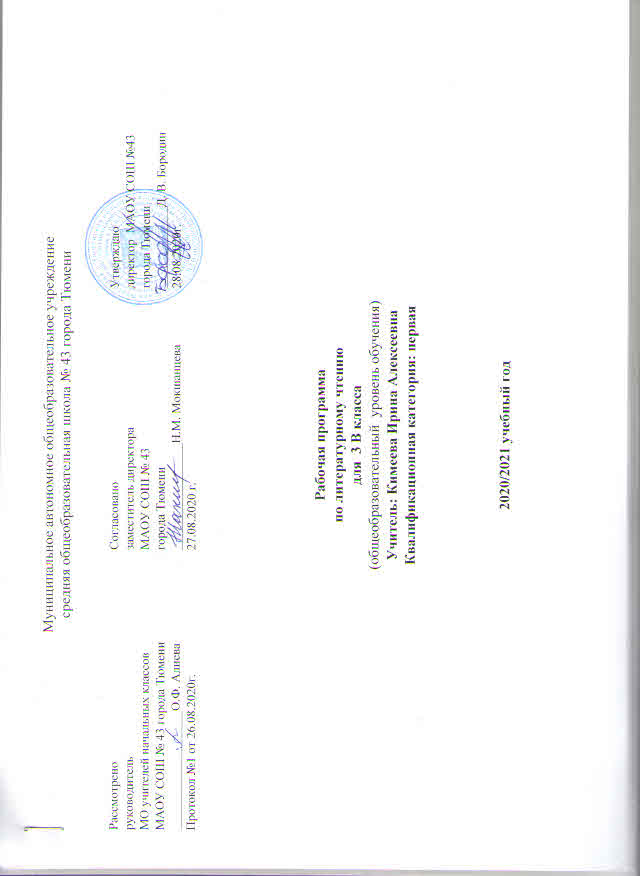 ПОЯСНИТЕЛЬНАЯ ЗАПИСКАРабочая программа по предмету «Литературное чтение» для 3 класса составлена на основе федерального закона от 29.12.2012г № 273 – ФЗ «Об образовании в Российской Федерации» в соответствии с требованиями Федерального государственного образовательного стандарта начального общего образования (приказ от 06.10.2009г. № 373 «Об утверждении и введении в действие федерального государственного образовательного стандарта начального общего образования), на основе основной образовательной программы начального общего образования, согласно учебному плану МАОУ СОШ №43 города Тюмени на 2020– 2021 учебный год.Цель курса «Литературное чтение» в начальной школе – нравственно - эстетическое воспитание и развитие у учащихся способности личностно, полноценно и глубоко воспринимать художественную литературу, а также воспитание компетентного читателя, который имеет сформированную духовную потребность в книге как средстве познания мира и самого себя.Курс литературного чтения нацелен на решение следующих задач: развивать у детей способность полноценно воспринимать художественное произведение, сопереживать героям, эмоционально откликаться на прочитанное; учить детей чувствовать и понимать образный язык художественного произведения, выразительные средства, создающие художественный образ, развивать образное мышление учащихся; формировать умение воссоздавать художественные образы литературного произведения, развивать творческое и воссоздающее воображение учащихся, ассоциативное мышление; развивать поэтический слух детей, накапливать эстетический опыт слушания произведений изящной словесности, воспитывать художественный вкус; формировать потребность в постоянном чтении книг, развивать интерес к литературному творчеству, творчеству писателей, создателей произведений словесного искусства; обогащать чувственный опыт ребенка, его реальные представления об окружающем мире и природе; формировать эстетическое отношение ребенка к жизни, приобщая его к классике художественной литературы; обеспечивать достаточно глубокое понимание содержания произведений различного уровня сложности; расширять кругозор детей через чтение книг различных жанров, разнообразных по содержанию и тематике, обогащать нравственно-эстетический и познавательный опыт ребенка; обеспечивать развитие речи школьников и активно формировать навыки чтения и речевые умения; работать с различными типами текстов; ОБЩАЯ ХАРАКТЕРИСТИКА УЧЕБНОГО ПРЕДМЕТА, КУРСА         В последние десятилетия произошли серьёзные изменения целей образовательной системы: переход от знание-центрической модели обучения к гуманистической личностно-центрированной модели, к развитию и самореализации сущностных сил, способностей человека как главной цели образования, — и привели к обновлению всего содержания современного образования. Содержательной основой образования стала отечественная и мировая культура. Сегодняшний школьник ― не просто «человек образованный», а «человек культуры». Отсюда можно заключить, что одним из приоритетных направлений в обучении должно стать культурно-гуманистическое, в рамках которого делается акцент на приобщение личности к системе культурных и эстетических ценностей.
         Курс «Литературное чтение» авторов Л. Ф. Климановой и др. полностью отражает вышеназванные концептуальные идеи. В учебниках по литературному чтению собраны лучшие образцы мировой художественной детской классики, благодаря изучению которых ученик уже в младшем школьном возрасте погружается в мир художественной литературы и образов.
         Художественное произведение раскрывается перед учащимися во всей своей полноте и многогранности. Под влиянием литературных произведений происходит нравственно-эстетическое преображение и развитие школьника читателя. Идеям культурно-гуманистического подхода в образовании созвучны задачи изучения курса «Литературное чтение» в 3 классе авторов Л. Ф. Климановой и др.:         Эффективное решение названных задач (пояснительная записка) возможно при условии, что современный учитель осознаёт всю ответственность за развитие и формирование личности своих воспитанников, понимает роль и значение художественной литературы для общекультурного, духовно-нравственного и эстетического развития школьников. Необходимо понимать, что эстетические потребности формируются в русле решения общепедагогической задачи формирования эстетического (художественного) и языкового вкуса школьников, умений воспринимать и создавать яркие образы, выразительный художественный текст.
         Процесс формирования эстетических потребностей зависит от ряда условий, соблюдение которых способно привести к разрешению проблемы целенаправленного формирования эстетических мотивов чтения:
приобщение учащихся к высокохудожественным произведениям литературы и других видов искусства, организация систематического и глубокого общения с ними;
поддержание интереса учащихся к произведениям литературы как искусству слова, поощрение выбора младшими школьниками ценных в эстетическом плане произведений искусства;
создание благоприятных условий для накопления эмоционального опыта обучающихся;
удовлетворение потребности в новых впечатлениях и переживаниях;
развитие рефлексивных способностей в ходе организации эстетической и читательской деятельности.
         Выполнение данных условий будет зависеть от обновления содержания образования для начальной школы, от разработки и внедрения специальных методов и приёмов, направленных на развитие эстетических потребностей и формирование художественного вкуса.
К третьему году обучения у учащихся уже есть опыт общения с произведениями искусства, в частности с высокохудожественными произведениями литературы. А значит, уже сформированы предпосылки для формирования эстетических потребностей, потребностей в общении с литературой как искусствомОПИСАНИЕ МЕСТА УЧЕБНОГО ПРЕДМЕТА, КУРСА В УЧЕБНОМ ПЛАНЕ        На изучение литературног чтения  в 3  классе начальной школы отводится по 4 ч.  в неделю. Курс рассчитан на 136 ч. (34 учебные недели).         ОПИСАНИЕ ЦЕННОСТНЫХ ОРИЕНТИРОВ СОДЕРЖАНИЯ УЧЕБНОГО ПРЕДМЕТА   Литературное чтение как учебный предмет в начальной школе имеет большое значение в решении задач не только обучения, но и воспитания. На уроках учащиеся знакомятся с художественными произведениями, нравственный потенциал которых очень высок. Таким образом, в процессе полноценного восприятия художественного произведения формируется духовно-нравственное воспитание и развитие учащихся начальных классов. Литературное чтение как вид искусства знакомит учащихся с нравственными ценностями своего народа и человечества и способствует формированию личностных качеств, соответствующих национальным и общечеловеческим ценностям. На уроках литературного чтения продолжается развитие техники чтения, особенно осмысленности. Читая и анализируя произведения, ребёнок задумывается над вечными ценностями (базовыми ценностями): добром, справедливостью, правдой… Огромную роль при этом играет эмоциональное восприятие произведения, которые формирует эмоциональную грамотность. Система духовно-нравственного воспитания и развития, реализуемая в рамках урока литературного чтения, формирует личностные качества человека, характеризующие его отношение к другим людям, к Родине. ЛИЧНОСТНЫЕ, МЕТАПРЕДМЕТНЫЕ И ПРЕДМЕТНЫЕ РЕЗУЛЬТАТЫ ОСВОЕНИЯ КОНКРЕТНОГО УЧЕБНОГО ПРЕДМЕТА, КУРСА         Реализация программы обеспечивает достижение учащимися третьего класса следующих личностных, метапредметных и предметных результатов.                  Личностными результатами обучающихся являются: формирование чувства гордости за свою Родину, её историю, российский народ, становление гуманистических и демократических ценностных ориентации многонационального российского общества;формирование средствами литературных произведений целостного взгляда на мир в единстве и разнообразии природы, народов, культур и религий; воспитание художественно-эстетического вкуса, эстетических потребностей, ценностей и чувств на основе опыта слушания и заучивания наизусть произведений художественной литературы; развитие этических чувств, доброжелательности и эмоционально-нравственной отзывчивости, понимания и сопереживания чувствам других людей; формирование уважительного отношения к иному мнению, истории и культуре других народов, выработка умения терпимо относиться к людям иной национальной принадлежности;овладение начальными навыками адаптации к школе, к школьному коллективу;  принятие и освоение социальной роли обучающегося, развитие мотивов учебной деятельности и формирование личностного смысла учения; развитие самостоятельности и личной ответственности за свои поступки на основе представлений о нравственных нормах общения; развитие навыков сотрудничества со взрослыми и сверстниками в разных социальных ситуациях, умения избегать конфликтов и находить выходы из спорных ситуаций, умения сравнивать поступки героев литературных произведений со своими собственными поступками, осмысливать поступки героев;наличие мотивации к творческому труду и бережному отношению к материальным и духовным ценностям, формирование установки на безопасный, здоровый образ жизни.         Метапредметными результатами обучающихся являются: овладение способностью принимать и сохранять цели и задачи учебной деятельности, поиска средств её осуществления; освоение способами решения проблем творческого и поискового характера; формирование умения планировать, контролировать и оценивать учебные действия в соответствии с поставленной задачей и условиями её реализации, определять наиболее эффективные способы достижения результата; формирование умения понимать причины успеха/неуспеха учебной деятельности и способности конструктивно действовать даже в ситуациях неуспеха; использование знаково-символических средств представления информации о книгах;  активное использование речевых средств для решения коммуникативных и познавательных задач; использование различных способов поиска учебной информации в справочниках, словарях, энциклопедиях и интерпретации информации в соответствии с коммуникативными и познавательными задачами; овладение навыками смыслового чтения текстов в соответствии с целями и задачами, осознанного построения речевого высказывания в соответствии с задачами коммуникации и составления текстов в устной и письменной формах; овладение логическими действиями сравнения, анализа, синтеза; обобщения, классификации по родовидовым признакам, установления причинно-следственных связей, построения рассуждений; готовность слушать собеседника и вести диалог, признавать различные точки зрения и право каждого иметь и излагать своё мнение и аргументировать свою точку зрения и оценку событий; умение договариваться о распределении ролей в совместной деятельности, осуществлять взаимный контроль в совместной деятельности, общей цели и путей её достижения, осмысливать собственное поведение и поведение окружающих; готовность конструктивно разрешать конфликты посредством учёта интересов сторон и сотрудничества.         Предметными результатами обучающихся являются: понимание литературы как явления национальной и мировой культуры, средства сохранения и передачи нравственных ценностей и традиций; осознание значимости чтения для личного развития; формирование представлений о Родине и её людях, окружающем мире, культуре, первоначальных этических представлений, понятий о добре и зле, дружбе, честности;  формирование потребности в систематическом чтении; достижение необходимого для продолжения образования уровня читательской компетентности, общего речевого развития, т. е. овладение чтением вслух и про себя, элементарными приёмами анализа художественных, научно-познавательных и учебных текстов с использованием элементарных литературоведческих понятий;использование разных видов чтения (изучающее (смысловое), выборочное, поисковое); умение осознанно воспринимать и оценивать содержание и специфику различных текстов, участвовать в их обсуждении, давать и обосновывать нравственную оценку поступков героев;умение самостоятельно выбирать интересующую литературу, пользоваться справочными источниками для понимания и получения дополнительной информации, составляя самостоятельно краткую аннотацию;умение использовать простейшие виды анализа различных текстов: устанавливать причинно-следственные связи и определять главную мысль произведения, делить текст на части, озаглавливать их, составлять простой план, находить средства выразительности, пересказывать произведение; умение работать с разными видами текстов, находить характерные особенности научно-познавательных, учебных и художественных произведений. На практическом уровне овладеть некоторыми видами письменной речи (повествование — создание текста по аналогии, рассуждение — письменный ответ на вопрос, описание — характеристика героев). Умение написать отзыв на прочитанное произведение; развитие художественно-творческих способностей, умение создавать собственный текст на основе художественного произведения, репродукции картин художников, по иллюстрациям, на основе личного опыта.Планируемые результаты освоения учебного предмета, курса                              Виды речевой читательской деятельностиОбучающийся научится:- осознавать смысл традиций и праздников русского народа, сохранять традиции семьи и школы, осмысленно готовится к национальным праздникам; составлять высказывания   о самых ярких и впечатляющих событиях, происходящих в дни семейных праздников,  делиться впечатлениями о праздниках с друзьями и товарищами по классу; - употреблять пословицы и поговорки в учебных диалогах и высказываниях на заданную тему; читать вслух бегло, осознанно, без искажений,  выразительно, передавая своё отношение к прочитанному, выделяя при чтении важные по смыслу слова, соблюдая паузы между предложениями и частями текста; - понимать и осознавать, почему поэт воспевает родную природу, какие чувства при этом испытывает, как это характеризует самого поэта; - рассуждать о категориях «добро» и «зло», «красиво» и «безобразно», употреблять данные понятия и их смысловые оттенки в своих оценочных высказываниях; предлагать свои варианты разрешения конфликтных ситуаций и нравственных дилеммпользоваться элементарными приёмами анализа текста по вопросам учителя (учебника);- осуществлять переход с  уровня событий  восприятия произведения к пониманию главной мысли; соотносить главную мысль произведения с пословицей или поговоркой; понимать, позицию какого героя произведения поддерживает автор, находить этому доказательства в тексте; - задавать вопросы по прочитанному произведению, находить на них ответы в тексте; находить эпизод из прочитанного произведения для ответа на вопрос или подтверждения собственного мнения;- делить текст на части; озаглавливать части, подробно пересказывать, опираясь на составленный под руководством  учителя план; - находить книги для самостоятельного чтения в различных библиотеках (школьной, домашней, городской, виртуальной и др.); при выборе книг и поиске информации опираться на информационный аппарат книги, её элементы; получать удовольствие от самостоятельного чтения произведений различных жанров;  - делиться своими впечатлениями о прочитанных книгах, участвовать в диалогах и дискуссиях о прочитанных книгах; пользоваться тематическим каталогом в школьной библиотеке.- понимать значимость великих русских писателей и поэтов (Пушкина, Толстого, Чехова, Тютчева, Фета, Некрасова и др.) для русской культуры; - читать вслух бегло, осознанно, без искажений, интонационно объединять слова в предложении и предложения в тексте, выражая своё отношение к содержанию и героям произведения.- пользоваться элементарными приёмами  анализа текста с целью его изучения и осмысления; осознавать через произведения великих мастеров слова их нравственные и эстетические ценности (добра, мира, терпения, справедливости, трудолюбия), присущие практически всем российским гражданам; - эстетически воспринимать произведения литературы, замечать красивое образное слово в поэтическом тексте;  - понимать, что точно подобранное автором слово способно создавать яркий и неожиданный образ; - участвовать в дискуссиях на нравственные темы; подбирать примеры из прочитанных произведений, иллюстрирующие образец нравственного поведения; - формулировать один вопрос проблемного характера к изучаемому тексту; находить эпизоды из разных частей  прочитанного произведения, доказывающие собственный взгляд на проблему; - делить текст на части, подбирать заглавия к ним, составлять самостоятельно план для пересказа,  продумывать связки для соединения частей;- домысливать образ, данный автором лишь намёком, набросанный некоторыми штрихами, создавать словесный портрет на основе авторского замысла;- выбирать при выразительном чтении интонацию, темп, логическое ударение, паузы, особенности жанра (сказка сказывается, стихотворение читается с чувством, басня читается с сатирическими нотками и пр.); - находить в произведениях средства художественной выразительности (сравнение, эпитет);- готовить проекты о книгах и библиотеке; участвовать в книжных конференциях и выставках; пользоваться алфавитным и тематическим каталогом в городской библиотеке; пользоваться предметным и систематическим каталогом в школьной библиотеке.Творческая деятельностьОбучающийся научится:- сочинять свои произведения малых жанров устного народного творчества в соответствии с жанровыми особенностями и индивидуальной задумкой;- писать небольшие по объему сочинения и изложения о значимости чтения в жизни человека, по пословице, по аналогии с прочитанным текстом – повествованием;- пересказывать содержание произведения выборочно и сжато;- сказывать русские народные сказки, находить в них непреходящие нравственные ценности русского человека, осознавать русские национальные традиции и праздники, описываемые в народных сказках;- подбирать материалы для проекта, записывать пословицы, поговорки,  высказывания мудрецов, известных писателей, артистов, учёных по данной теме;- делать подборку наиболее понравившихся, осмыслять их, переводить в принципы жизни; готовить проекты на тему «Русские национальные праздники», «Русские традиции и обряды», «Православные праздники на Руси» и др.;- участвовать в литературных викторинах, конкурсах чтецов, литературных праздниках, посвящаемых великим русским поэтам;- писать отзыв на прочитанную книгу.Литературоведческая пропедевтикаОбучающийся научится:- понимать особенности стихотворения: расположение строк, рифму, ритм; - определять героев басни, характеризовать их, понимать мораль и разъяснять её своими словами; соотносить с пословицами и поговорками; - понимать, позицию какого героя произведения поддерживает автор, находить этому доказательства в тексте;- осмыслять специфику народной и литературной сказки, рассказа и басни, лирического стихотворения; различать народную и литературную сказки, находить в тексте доказательства различия и сходства.- находить в произведении средства художественной выразительности (сравнение, олицетворение);-сравнивать, сопоставлять, делать элементарный анализ различных текстов, используя ряд литературоведческих понятий (фольклорная и авторская литература, структура текста, герой, автор) и средств художественной выразительности (сравнение, олицетворение, метафора);- определять позиции героев и позицию автора художественного текста;- создавать прозаический или поэтический текст по аналогии на основе авторского текста, используя средства художественной выразительности. СОДЕРЖАНИЕ УЧЕБНОГО ПРЕДМЕТА, КУРСАВиды речевой и читательской деятельностиУмение слушать (аудирование) Восприятие на слух звучащей речи (высказывание собеседника, слушание различных текстов). Адекватное понимание содержания звучащей речи, умение отвечать на вопросы по содержанию прослушанного произведения, определение последовательности событий. Осознание цели речевого высказывания, умение задавать вопросы по прослушанному учебному, научно-познавательному и художественному произведениям. Развитие умения наблюдать за выразительностью речи, за особенностью авторского стиля.ЧтениеЧтение вслух. Ориентация на развитие речевой культуры учащихся формирование у них коммуникативно-речевых умений и навыков.Постепенный переход от слогового к плавному, осмысленному, правильному чтению целыми словами вслух. Темп чтения, позволяющий осознать текст. Постепенное увеличение скорости чтения. Соблюдение орфоэпических и интонационных норм чтения. Чтение предложений с интонационным выделением знаков препинания. Понимание смысловых особенностей разных по виду и типу текстов, передача их с помощью интонирования. Развитие поэтического слуха. Воспитание эстетической отзывчивости на произведение. Умение самостоятельно подготовиться к выразительному чтению небольшого текста (выбрать тон и темп чтения, определить логические ударения и паузы). Развитие умения переходить от чтения вслух и чтению про себя.Чтение про себя. Осознание смысла произведения при чтении про себя (доступных по объёму и жанру произведений). Определение вида чтения (изучающее, ознакомительное, выборочное), умение находить в тексте необходимую информацию, понимание её особенностей.Работа с разными видами текстаОбщее представление о разных видах текста: художественном, учебном, научно-популярном — и их сравнение. Определение целей создания этих видов текста. Умение ориентироваться в нравственном содержании художественных произведении. Осознавать сущность поведения героев.Практическое освоение умения отличать текст от набора предложений. Прогнозирование содержания книги по её названию и оформлению.Самостоятельное определение темы и главной мысли произведения по вопросам и самостоятельное деление текста на смысловые части, их озаглавливание. Умение работать с разными видами информации.Участие в коллективном обсуждении: умение отвечать на вопросы, выступать по теме, слушать выступления товарищей, дополнять ответы по ходу беседы, используя текст. Привлечение справочных и иллюстративно-изобразительных материалов.Библиографическая культураКнига как особый вид искусства. Книга как источник необходимых знаний. Общее представление о первых книгах на Руси и начало книгопечатания. Книга учебная, художественная, справочная. Элементы книги: содержание или оглавление, титульный лист, аннотация, иллюстрации.Умение самостоятельно составить аннотацию.Виды информации в книге: научная, художественная (с опорой на внешние показатели книги, её справочно-иллюстративный материал.Типы книг (изданий): книга-произведение, книга-сборник, собрание сочинений, периодическая печать, справочные издания (справочники, словари, энциклопедии).Самостоятельный выбор книг на основе рекомендательного списка, алфавитного и тематического каталога. Самостоятельное пользование соответствующими возрасту словарями и другой справочной литературой. Работа с текстом художественного произведенияОпределение особенностей художественного текста: своеобразие выразительных средств языка (с помощью учителя). Понимание заглавия произведения, его адекватное соотношение с содержанием. Понимание нравственно-эстетического содержания прочитанного произведения, осознание мотивации поведения героев, анализ поступков героев с точки зрения норм морали. Осознание понятия «Родина», представления о проявлении любви к Родине в литературе разных народов (на примере народов России). Схожесть тем и героев в фольклоре разных народов. Самостоятельное воспроизведение текста с использованием выразительных средств языка (синонимов, антонимов, сравнений, эпитетов), последовательное воспроизведение эпизодов с использованием специфической для данного произведения лексики (по вопросам учителя), рассказ по иллюстрациям, пересказ. Характеристика героя произведения с использованием художественно-выразительных средств данного текста. Нахождение в тексте слов и выражений, характеризующих героя и события. Анализ (с помощью учителя) поступка персонажа и его мотивов. Сопоставление поступков героев по аналогии или по контрасту. Характеристика героя произведения: портрет, характер, выраженные через поступки и речь. Выявление авторского отношения к герою на основе анализа текста, авторских помет, имён героев. Освоение разных видов пересказа художественного текста: подробный, выборочный и краткий (передача основных мыслей).Подробный пересказ текста (деление текста на части, определение главной мысли каждой части и всего текста, озаглавливание каждой части и всего текста): определение главной мысли фрагмента, выделение опорных или ключевых слов, озаглавливание; план (в виде назывных предложений из текста, в виде вопросов, в виде самостоятельно сформулированных высказываний) и на его основе подробный пересказ всего текста.Самостоятельный выборочный пересказ по заданному фрагменту: характеристика героя произведения (выбор слов, выражений в тексте, позволяющих составить рассказ о герое), описание места действия (выбор слов, выражений в тексте, позволяющих составить данное описание на основе текста). Вычленение и сопоставление эпизодов из разных произведений по общности ситуаций, эмоциональной окраске, характеру поступков героев.Развитие наблюдательности при чтении поэтических текстов. Развитие умения предвосхищать (предвидеть) ход развития сюжета, последовательности событий.Работа с научно-популярным, учебным и другими текстамиПонимание заглавия произведения, адекватное соотношение с его содержанием. Определение особенностей учебного и научно-популярного текстов (передача информации). Знакомство с простейшими приёмами анализа различных видов текста: установление причинно-следственных связей, определение главной мысли текста. Деление текста на части. Определение микротем. Ключевые или опорные слова. Построение алгоритма деятельности по воспроизведению текста. Воспроизведение текста с опорой на ключевые слова, модель, схему. Подробный пересказ текста. Краткий пересказ текста (выделение главного в содержании текста). Умение работать с учебными заданиями, обобщающими вопросами и справочным материалом.Умение говорить (культура речевого общения)Осознание диалога как вида речи. Особенности диалогического общения: умение понимать вопросы, отвечать на них и самостоятельно задавать вопросы по тексту; внимательно выслушивать, не перебивая, собеседника и в вежливой форме высказывать свою точку зрения по обсуждаемому произведению (художественному, учебному, научно-познавательному). Умение проявлять доброжелательность к собеседнику. Доказательство собственной точки зрения с опорой на текст или личный опыт. Использование норм речевого этикета в процессе общения. Знакомство с особенностями национального этикета на основе литературных произведений.Работа со словом (распознавать прямое и переносное значение слов, их многозначность), целенаправленное пополнение активного словарного запаса. Работа со словарями.Умение построить монологическое речевое высказывание небольшого объёма с опорой на авторский текст, по предложенной теме или в форме ответа на вопрос. Формирование грамматически правильной речи, эмоциональной выразительности и содержательности. Отражение основной мысли текста в высказывании. Передача содержания прочитанного или прослушанного с учётом специфики научно-популярного, учебного и художественного текстов. Передача впечатлений (из повседневной жизни, художественного произведения, изобразительного искусства) в рассказе (описание, рассуждение, повествование). Самостоятельное построение плана собственного высказывания. Отбор и использование выразительных средств (синонимы, антонимы, сравнения) с учётом особенностей монологического высказывания.Устное сочинение как продолжение прочитанного произведения, отдельных его сюжетных линий, короткий рассказ по рисункам либо на заданную тему.Письмо (культура письменной речи)Нормы письменной речи: соответствие содержания заголовку (отражение темы, места действия, характеров героев), использование в письменной речи выразительных средств языка (синонимы, антонимы, сравнения) в мини-сочинениях (повествование, описание, рассуждение), рассказ на заданную тему, отзыв о прочитанной книге.Круг детского чтенияЗнакомство с культурно-историческим наследием России, с общечеловеческими ценностями.Произведения устного народного творчества разных народов (малые фольклорные жанры, народные сказки о животных, бытовые и волшебные сказки народов России и зарубежных стран). Знакомство с поэзией А.С. Пушкина, М.Ю. Лермонтова, Л.Н. Толстого, А.П. Чехова и других классиков отечественной литературы XIX—XX вв., классиков детской литературы, знакомство с произведениями современной отечественной (с учётом многонационального характера России) и зарубежной литературы, доступными для восприятия младших школьников.Тематика чтения обогащена разными жанрами.  Самое великое чудо на свете  Рукописные книги Древней Руси. Первопечатник Иван Фёдоров.Устное народное творчество Русские народные песни. Лирические народные песни. Шуточные народные песни.Докучные сказки.Произведения прикладного искусства: гжельская и хохломская посуда, дымковская и богородская игрушка.Русские народные сказки. «Сестрица Алёнушка и братец Иванушка»,  «Иван-Царевич и Серый Волк», «Сивка-Бурка». Иллюстрации к сказке В.Васнецова и И.Билибина.Поэтическая тетрадь  1 Русские поэты 19-20 века.  Ф.И.Тютчев «Весенняя гроза», «Листья». Олицетворение. Сочинение-миниатюра «О чём расскажут осенние листья».А.А.Фет. «Мама! Глянь-ка из окошка…», «Зреет рожь над жаркой нивой…», Картины природы. Эпитеты.И.С.Никитин «Полно, степь моя…», «Встреча зимы».Заголовок стихотворения.И.З. Суриков. «Детство», «Зима». Сравнение.Великие  русские писатели А.С.Пушкин. Лирические стихотворения. Средства художественной выразительности: эпитет, сравнение. Приём контраста как средство создания картин. «Сказка о царе Салтане…» Сравнение народной и литературной сказок. Особенности волшебной сказки. Рисунки И.Билибина  к сказке. Соотнесение рисунков с художественным текстом, их сравнение.И.А.Крылов. Басни. Мораль басни. Нравственный урок читателю. Герои басни. Характеристика героев на основе их поступков. Инсценирование басни. М.Ю.Лермонтов. Лирические стихотворения. Настроение стихотворения. Подбор музыкального сопровождения к лирическому стихотворению. Сравнение лирического текста и произведения живописи.Л.Н.Толстой. Детство Толстого. Подготовка сообщения о жизни и творчестве писателя. Тема и главная мысль рассказа. Составление различных вариантов плана. Сравнение рассказов (тема, главная мысль, события, герои). Рассказ-описание. Текст-рассуждение. Сравнение текста-рассуждения и текста-описания.Поэтическая тетрадь 2 Н.А.Некрасов. Стихотворения о природе. Настроение стихотворений. Картины природы. Средства художественной выразительности.К.Д.Бальмонт. И.А.Бунин. Выразительное чтение стихотворений. Создание словесных картин.Литературные сказки Д.Н.Мамин-Сибиряк  «Алёнушкины сказки», Сравнение литературной и народной сказок. Герои сказок. Характеристика героев сказок. Нравственный смысл сказки. В.М. Гаршин «Лягушка-путешественница». Герои сказки. Характеристика героев сказки. Нравственный смысл сказки.В.Ф.Одоевский «Мороз Иванович». Сравнение народной и литературной сказок. Герои сказки. Сравнение героев сказки.  Составление плана сказки. Подробный и выборочный пересказ сказки.Были-небылицы М. Горький «Случай с Евсейкой». Приём сравнения. Творческий пересказ: сочинение продолжения сказки.К.Г.Паустовский «Растрёпанный воробей». Герои произведения. Характеристика героев.А.И.Куприн «Слон». Основные события произведения. Составление различных вариантов плана. Пересказ.Поэтическая тетрадь 2Саша Чёрный. Стихи о животных. А.А.Блок. Картины зимних забав. Сравнение стихотворений разных авторов на одну и ту же тему.С.А.Есенин. Средства художественной выразительности для создания картин цветущей черёмухи.Люби живое М.Пришвин. «Моя родина». Заголовок – «входная дверь» в текст. Основная мысль текста. Сочинение на основе художественного текста.И.С.Соколов-Микитов «Листопадничек». Жанр произведения. Листопадничек – главный герой произведения.  Творческий пересказ: дополнение пересказа текста.В.И.Белов «Малька провинилась», «Ещё про Мальку». Озаглавливание текста. Главные герои рассказа. В.В.Бианки. «Мышонок Пик». Составление плана на основе названия глав. Рассказ о герое произведения. Б.С.Житков «Про обезьяну». Герои произведения. Пересказ. Краткий пересказ.В.П.Астафьев «Капалуха». Герои произведения. В.Ю. Драгунский «Он живой и светится». Нравственный смысл рассказа.Поэтическая тетрадь 3С.Я.Маршак «Гроза днём». «В лесу над росистой поляной…» Заголовок стихотворения. А.Л.Барто «Разлука». «В театре». С.В.Михалков «Если». Е.А.Благинина «Кукушка». «Котёнок»Проект: «Праздник поэзии».Собирай по ягодке – наберёшь кузовок Б.В.Шергин «Собирай по ягодке – наберёшь кузовок». Соотнесение пословицы и содержания произведения.А.П.Платонов. «Цветок на земле». «Ещё мама». Герои рассказа. Особенности речи героев. Чтение по ролям.М.М.Зощенко. «Золотые слова». «Великие путешественники». Особенности юмористического рассказа. Главная мысль произведения. Восстановление порядка произведений.Н.Н.Носов «Федина задача». «Телефон». «Друг детства». Особенности юмористического рассказа. Анализ заголовка. Сборник юмористических рассказов Н.Носова.По страницам детских журналов «Мурзилка»  и «Весёлые картинки» - самые старые детские журналы. По страницам журналов для детей. Ю.Ермолаев «Проговорился», «Воспитатели». Вопросы и ответы по содержанию. Пересказ.Г.Остер «Вредные советы». «Как получаются легенды». Что такое легенда. Пересказ. Легенды своей семьи, своего города, своего дома.Р.Сеф «Весёлые стихи». Выразительное чтение.Зарубежная литература (Древнегреческий миф. Храбрый Персей. Мифологические герои и их подвиги. Пересказ.Г.Х.Андерсен «Гадкий утёнок». Нравственный смысл сказки. Создание рисунков к сказке. щитниках и подвижниках Отечества.Книги разных видов: художественная, историческая, приключенческая, фантастическая, научно-популярная, справочно-энциклопедическая литература, детские периодические издания.Основные темы детского чтения: фольклор разных народов, произведения о Родине, природе, детях, братьях наших меньших, добре, дружбе, честности, юмористические произведения.Литературоведческая пропедевтика (практическое освоение)Нахождение в тексте художественного произведения (с помощью учителя) средств выразительности: синонимов, антонимов, эпитетов, сравнений, метафор и осмысление их значения.Первоначальная ориентировка в литературных понятиях: художественное произведение, искусство слова, автор (рассказчик), сюжет (последовательность событий), тема. Герой произведения: его портрет, речь, поступки, мысли, отношение автора к герою.Общее представление об особенностях построения разных видов рассказывания: повествования (рассказ), описания (пейзаж, портрет, интерьер), рассуждения (монолог героя, диалог героев).Сравнение прозаической и стихотворной речи (узнавание, различение), выделение особенностей стихотворного произведения (ритм, рифма).Фольклорные и авторские художественные произведения (их различение).Жанровое разнообразие произведений. Малые фольклорные формы (колыбельные песни, потешки, пословицы, поговорки, загадки): узнавание, различение, определение основного смысла. Сказки о животных, бытовые, волшебные. Художественные особенности сказок: лексика, построение (композиция). Литературная (авторская) сказка.Рассказ, стихотворение, басня — общее представление о жанре, наблюдение за особенностями построения и выразительными средствами.Творческая деятельность обучающихся (на основе литературных произведений)Интерпретация текста литературного произведения в творческой деятельности учащихся: чтение по ролям, инсценирование, драматизация, устное словесное рисование, знакомство с различными способами работы с деформированным текстом и использование их (установление причинно-следственных связей, последовательности событий, изложение с элементами сочинения, создание собственного текста на основе художественного произведения (текст по аналогии), репродукций картин художников, по серии иллюстраций к произведению или на основе личного опыта). Развитие умения различать состояние природы в различные времена года, настроение людей, оформлять свои впечатления в устной или письменной речи. Сравнивать свои тексты с художественными текстами-описаниями, находить литературные произведения, созвучные своему эмоциональному настрою, объяснять свой выбор.ТЕМАТИЧЕСКОЕ ПЛАНРОВАНИЕ С ОПРЕДЕЛЕНИЕМ ОСНОВНЫХ ВИДОВ УЧЕБНОЙ ДЕЯТЕЛЬНОСТИ ОБУЧАЮЩИХСЯОПИСАНИЕ МАТЕРИАЛЬНО-ТЕХНИЧЕСКОГО ОБЕСПЕЧЕНИЯ ОБРАЗОВАТЕЛЬНОГО ПРОЦЕССАУчебно- методические комплекты (программы, хрестоматии и т. п.).УчебникиЛитературное чтение. Учебник. 3 класс. В 2 ч. Ч. 1/(сост. Л. Ф. Климанова, В. Г. Горецкий, Л. А. Виноградская) 2019Литературное чтение. Учебник. 3 класс. В 2 ч. Ч. 2/(сост. Л. Ф. Климанова, В. Г. Горецкий, М. В. Голованова, Л. А. Виноградская) 2019Хрестоматия «Внеклассное чтение (для 3-го класса)» Москва «Самовар»Печатные пособияИнтерактивное пособие с комплектом таблиц для начальной школы: «Литературное чтение 1-4 класс»Интерактивное учебное пособие Литературное чтение 4 класс: Книги Древней Руси, страницы Старины Седой, писатели и поэты 19 века.; Писатели и поэты ХХ в., поэтические страницы, зарубежные писатели, словари, справочники, энциклопедии.Детские книги разных типов из круга детского чтения. Портреты поэтов и писателей.Технические средства обученияКлассная доска с набором приспособлений для крепления таблиц, постеров и картинок.Мультимедийный проектор.Экспозиционный экран.Компьютер.Экранно-звуковые пособияАудиозаписи художественного исполнения изучаемых произведений.Видеофильмы, соответствующие содержанию обучения.Слайды, соответствующие содержанию обучения.Мультимедийные образовательные ресурсы, соответствующие содержанию обучения.Электронно-образовательные ресурсыДетям о писателях, CD, videouroki.netАудиоприложение к учебнику «Литературное чтение» сост. Л. Ф. Климанова, В. Г. Горецкий, Л. А. Виноградская) М.Просвещение 2013http://school-collection.edu.ru- единая коллекция цифровых образовательных ресурсовhttp://www.openclass.ru Открытый класс. Сетевые образовательные сообщества.http://nsc.1september.ru/ - журнал Начальная школаhttp://festival.1september.ru – Фестиваль педагогических идей «Открытый урок»www.nachalka.com - Официальный ресурс для учителей, детей и родителей1. Сайт «Я иду на урок начальной школы»: http://nsc.1september.ru/urok2. Электронная версия журнала «Начальная школа»: http://nsc.1september.ru/index.php3. Социальная сеть работников образования: http://nsportal.ru/nachalnaya-shkola4. Фестиваль педагогических идей «Открытый урок»: http://festival.1september.ru5. Методические пособия и рабочие программы учителям начальной школы: http://www.nachalka.com6. Сетевое сообщество педагогов: http://rusedu.net7. Учительский портал: http://www.uchportal.ru8. Видеоуроки по основным предметам школьной программы: http://interneturok.ru9. Сайт «Сообщество взаимопомощи учителей»: http://pedsovet.su10. Единая коллекция цифровых образовательных ресурсов — http://school-collection.edu.ru/№п/пНаименование разделов, темКоличество часовОсновные виды учебной деятельностиДатаДата№п/пНаименование разделов, темКоличество часовОсновные виды учебной деятельностипланфактСамое великое чудо на свете (5ч)Самое великое чудо на свете (5ч)Самое великое чудо на свете (5ч)Самое великое чудо на свете (5ч)Самое великое чудо на свете (5ч)Самое великое чудо на свете (5ч)1Знакомство с учебником «Литературное чтение».1Прогнозировать содержание раздела. Планировать работу по теме, используя условные обозначения. Читать текст вслух целыми словами, интонационно объединяя их в словосочетания, увеличивать темп чтения при повторном чтении текста, выборочно читать текст про себя, отвечать на вопросы. Находить необходимую информацию в книге. Обобщать полученную информацию по истории создания книги. Осмыслить значение книги для прошлого, настоящего и будущего. Находить книгу в школьной библиотеке, пользуясь тематическим каталогом. Читать возможные аннотации на книги. Составлять аннотацию на книгу (с помощью учителя).Придумывать рассказы о книге, используя различные источники информации.Участвовать в работе пары и группы, читать текст друг другу. Договариваться друг с другом; принимать позицию собеседника, проявлять уважение к чужому мнению. Проверять себя и самостоятельно оценивать свои достижения2.092Книга - самое великое чудо на свете.1Прогнозировать содержание раздела. Планировать работу по теме, используя условные обозначения. Читать текст вслух целыми словами, интонационно объединяя их в словосочетания, увеличивать темп чтения при повторном чтении текста, выборочно читать текст про себя, отвечать на вопросы. Находить необходимую информацию в книге. Обобщать полученную информацию по истории создания книги. Осмыслить значение книги для прошлого, настоящего и будущего. Находить книгу в школьной библиотеке, пользуясь тематическим каталогом. Читать возможные аннотации на книги. Составлять аннотацию на книгу (с помощью учителя).Придумывать рассказы о книге, используя различные источники информации.Участвовать в работе пары и группы, читать текст друг другу. Договариваться друг с другом; принимать позицию собеседника, проявлять уважение к чужому мнению. Проверять себя и самостоятельно оценивать свои достижения4.093Рукописные книги Древней Руси1Прогнозировать содержание раздела. Планировать работу по теме, используя условные обозначения. Читать текст вслух целыми словами, интонационно объединяя их в словосочетания, увеличивать темп чтения при повторном чтении текста, выборочно читать текст про себя, отвечать на вопросы. Находить необходимую информацию в книге. Обобщать полученную информацию по истории создания книги. Осмыслить значение книги для прошлого, настоящего и будущего. Находить книгу в школьной библиотеке, пользуясь тематическим каталогом. Читать возможные аннотации на книги. Составлять аннотацию на книгу (с помощью учителя).Придумывать рассказы о книге, используя различные источники информации.Участвовать в работе пары и группы, читать текст друг другу. Договариваться друг с другом; принимать позицию собеседника, проявлять уважение к чужому мнению. Проверять себя и самостоятельно оценивать свои достижения7.094Первопечатник Иван Фёдоров. Использование ИТ.1Прогнозировать содержание раздела. Планировать работу по теме, используя условные обозначения. Читать текст вслух целыми словами, интонационно объединяя их в словосочетания, увеличивать темп чтения при повторном чтении текста, выборочно читать текст про себя, отвечать на вопросы. Находить необходимую информацию в книге. Обобщать полученную информацию по истории создания книги. Осмыслить значение книги для прошлого, настоящего и будущего. Находить книгу в школьной библиотеке, пользуясь тематическим каталогом. Читать возможные аннотации на книги. Составлять аннотацию на книгу (с помощью учителя).Придумывать рассказы о книге, используя различные источники информации.Участвовать в работе пары и группы, читать текст друг другу. Договариваться друг с другом; принимать позицию собеседника, проявлять уважение к чужому мнению. Проверять себя и самостоятельно оценивать свои достижения8.095Обобщение  по разделу «Самое великое чудо на свете»1Прогнозировать содержание раздела. Планировать работу по теме, используя условные обозначения. Читать текст вслух целыми словами, интонационно объединяя их в словосочетания, увеличивать темп чтения при повторном чтении текста, выборочно читать текст про себя, отвечать на вопросы. Находить необходимую информацию в книге. Обобщать полученную информацию по истории создания книги. Осмыслить значение книги для прошлого, настоящего и будущего. Находить книгу в школьной библиотеке, пользуясь тематическим каталогом. Читать возможные аннотации на книги. Составлять аннотацию на книгу (с помощью учителя).Придумывать рассказы о книге, используя различные источники информации.Участвовать в работе пары и группы, читать текст друг другу. Договариваться друг с другом; принимать позицию собеседника, проявлять уважение к чужому мнению. Проверять себя и самостоятельно оценивать свои достижения9.09Устное народное творчество (14ч)Устное народное творчество (14ч)Устное народное творчество (14ч)Устное народное творчество (14ч)Устное народное творчество (14ч)Устное народное творчество (14ч)6Устное народное творчество.1Прогнозировать содержание раздела. Планировать работу на уроке. Различать виды устного народного творчества: малые и большие жанры. Воспроизводить наизусть текст русских народных песен. Отличать докучные сказки от других видов сказок, называть их особенности. Принимать участие в коллективном сочинении сказок, с опорой на особенности их построения. Называть виды прикладного искусства. Читать текст целыми словами, без ошибок и повторов. Осмысливать содержание прочитанного текста (с помощью вопросов, пересказа, самостоятельно). Использовать чтение про себя для составления выборочного и краткого пересказов. Ускорять или замедлять темп чтения, соотнося его с содержанием. Определять особенности текста волшебных сказок, называть волшебные предметы, описывая волшебные события. Сравнивать содержание сказок и иллюстрации к ним. Делить текст на части. Пересказывать текст по самостоятельно составленному плану; находить героев, которые противопоставлены в сказке. Использовать слова с противоположным значением при характеристике героев. Называть основные черты характера героев. Характеризовать героев произведения. Сравнивать героев произведения, героев разных сказок. Инсценировать сказку: распределять роли, выбирать диалоги. Придумывать свои сказочные истории. Сравнивать произведения словесного, музыкального, изобразительного искусства.Участвовать в работе группы, читать фрагменты текста в паре. Договариваться друг с другом, выражать свою позицию. Проверять себя и самостоятельно оценивать свои достижения11.097Русские народные песни.1Прогнозировать содержание раздела. Планировать работу на уроке. Различать виды устного народного творчества: малые и большие жанры. Воспроизводить наизусть текст русских народных песен. Отличать докучные сказки от других видов сказок, называть их особенности. Принимать участие в коллективном сочинении сказок, с опорой на особенности их построения. Называть виды прикладного искусства. Читать текст целыми словами, без ошибок и повторов. Осмысливать содержание прочитанного текста (с помощью вопросов, пересказа, самостоятельно). Использовать чтение про себя для составления выборочного и краткого пересказов. Ускорять или замедлять темп чтения, соотнося его с содержанием. Определять особенности текста волшебных сказок, называть волшебные предметы, описывая волшебные события. Сравнивать содержание сказок и иллюстрации к ним. Делить текст на части. Пересказывать текст по самостоятельно составленному плану; находить героев, которые противопоставлены в сказке. Использовать слова с противоположным значением при характеристике героев. Называть основные черты характера героев. Характеризовать героев произведения. Сравнивать героев произведения, героев разных сказок. Инсценировать сказку: распределять роли, выбирать диалоги. Придумывать свои сказочные истории. Сравнивать произведения словесного, музыкального, изобразительного искусства.Участвовать в работе группы, читать фрагменты текста в паре. Договариваться друг с другом, выражать свою позицию. Проверять себя и самостоятельно оценивать свои достижения14.098Докучные сказки. Сочинение докучных сказок.1Прогнозировать содержание раздела. Планировать работу на уроке. Различать виды устного народного творчества: малые и большие жанры. Воспроизводить наизусть текст русских народных песен. Отличать докучные сказки от других видов сказок, называть их особенности. Принимать участие в коллективном сочинении сказок, с опорой на особенности их построения. Называть виды прикладного искусства. Читать текст целыми словами, без ошибок и повторов. Осмысливать содержание прочитанного текста (с помощью вопросов, пересказа, самостоятельно). Использовать чтение про себя для составления выборочного и краткого пересказов. Ускорять или замедлять темп чтения, соотнося его с содержанием. Определять особенности текста волшебных сказок, называть волшебные предметы, описывая волшебные события. Сравнивать содержание сказок и иллюстрации к ним. Делить текст на части. Пересказывать текст по самостоятельно составленному плану; находить героев, которые противопоставлены в сказке. Использовать слова с противоположным значением при характеристике героев. Называть основные черты характера героев. Характеризовать героев произведения. Сравнивать героев произведения, героев разных сказок. Инсценировать сказку: распределять роли, выбирать диалоги. Придумывать свои сказочные истории. Сравнивать произведения словесного, музыкального, изобразительного искусства.Участвовать в работе группы, читать фрагменты текста в паре. Договариваться друг с другом, выражать свою позицию. Проверять себя и самостоятельно оценивать свои достижения15.099Произведения прикладного искусства: гжельская и хохломская посуда, дымковская и богородская игрушка.1Прогнозировать содержание раздела. Планировать работу на уроке. Различать виды устного народного творчества: малые и большие жанры. Воспроизводить наизусть текст русских народных песен. Отличать докучные сказки от других видов сказок, называть их особенности. Принимать участие в коллективном сочинении сказок, с опорой на особенности их построения. Называть виды прикладного искусства. Читать текст целыми словами, без ошибок и повторов. Осмысливать содержание прочитанного текста (с помощью вопросов, пересказа, самостоятельно). Использовать чтение про себя для составления выборочного и краткого пересказов. Ускорять или замедлять темп чтения, соотнося его с содержанием. Определять особенности текста волшебных сказок, называть волшебные предметы, описывая волшебные события. Сравнивать содержание сказок и иллюстрации к ним. Делить текст на части. Пересказывать текст по самостоятельно составленному плану; находить героев, которые противопоставлены в сказке. Использовать слова с противоположным значением при характеристике героев. Называть основные черты характера героев. Характеризовать героев произведения. Сравнивать героев произведения, героев разных сказок. Инсценировать сказку: распределять роли, выбирать диалоги. Придумывать свои сказочные истории. Сравнивать произведения словесного, музыкального, изобразительного искусства.Участвовать в работе группы, читать фрагменты текста в паре. Договариваться друг с другом, выражать свою позицию. Проверять себя и самостоятельно оценивать свои достижения16.0910Русская народная сказка «Сестрица Алёнушка и братец Иванушка». Сказочные приметы.1Прогнозировать содержание раздела. Планировать работу на уроке. Различать виды устного народного творчества: малые и большие жанры. Воспроизводить наизусть текст русских народных песен. Отличать докучные сказки от других видов сказок, называть их особенности. Принимать участие в коллективном сочинении сказок, с опорой на особенности их построения. Называть виды прикладного искусства. Читать текст целыми словами, без ошибок и повторов. Осмысливать содержание прочитанного текста (с помощью вопросов, пересказа, самостоятельно). Использовать чтение про себя для составления выборочного и краткого пересказов. Ускорять или замедлять темп чтения, соотнося его с содержанием. Определять особенности текста волшебных сказок, называть волшебные предметы, описывая волшебные события. Сравнивать содержание сказок и иллюстрации к ним. Делить текст на части. Пересказывать текст по самостоятельно составленному плану; находить героев, которые противопоставлены в сказке. Использовать слова с противоположным значением при характеристике героев. Называть основные черты характера героев. Характеризовать героев произведения. Сравнивать героев произведения, героев разных сказок. Инсценировать сказку: распределять роли, выбирать диалоги. Придумывать свои сказочные истории. Сравнивать произведения словесного, музыкального, изобразительного искусства.Участвовать в работе группы, читать фрагменты текста в паре. Договариваться друг с другом, выражать свою позицию. Проверять себя и самостоятельно оценивать свои достижения18.0911Русская народная сказка «Сестрица Алёнушка и братец Иванушка». Характеристика главных героев.1Прогнозировать содержание раздела. Планировать работу на уроке. Различать виды устного народного творчества: малые и большие жанры. Воспроизводить наизусть текст русских народных песен. Отличать докучные сказки от других видов сказок, называть их особенности. Принимать участие в коллективном сочинении сказок, с опорой на особенности их построения. Называть виды прикладного искусства. Читать текст целыми словами, без ошибок и повторов. Осмысливать содержание прочитанного текста (с помощью вопросов, пересказа, самостоятельно). Использовать чтение про себя для составления выборочного и краткого пересказов. Ускорять или замедлять темп чтения, соотнося его с содержанием. Определять особенности текста волшебных сказок, называть волшебные предметы, описывая волшебные события. Сравнивать содержание сказок и иллюстрации к ним. Делить текст на части. Пересказывать текст по самостоятельно составленному плану; находить героев, которые противопоставлены в сказке. Использовать слова с противоположным значением при характеристике героев. Называть основные черты характера героев. Характеризовать героев произведения. Сравнивать героев произведения, героев разных сказок. Инсценировать сказку: распределять роли, выбирать диалоги. Придумывать свои сказочные истории. Сравнивать произведения словесного, музыкального, изобразительного искусства.Участвовать в работе группы, читать фрагменты текста в паре. Договариваться друг с другом, выражать свою позицию. Проверять себя и самостоятельно оценивать свои достижения21.0912Русская народная сказка «Иван царевич и серый волк». Составление плана.1Прогнозировать содержание раздела. Планировать работу на уроке. Различать виды устного народного творчества: малые и большие жанры. Воспроизводить наизусть текст русских народных песен. Отличать докучные сказки от других видов сказок, называть их особенности. Принимать участие в коллективном сочинении сказок, с опорой на особенности их построения. Называть виды прикладного искусства. Читать текст целыми словами, без ошибок и повторов. Осмысливать содержание прочитанного текста (с помощью вопросов, пересказа, самостоятельно). Использовать чтение про себя для составления выборочного и краткого пересказов. Ускорять или замедлять темп чтения, соотнося его с содержанием. Определять особенности текста волшебных сказок, называть волшебные предметы, описывая волшебные события. Сравнивать содержание сказок и иллюстрации к ним. Делить текст на части. Пересказывать текст по самостоятельно составленному плану; находить героев, которые противопоставлены в сказке. Использовать слова с противоположным значением при характеристике героев. Называть основные черты характера героев. Характеризовать героев произведения. Сравнивать героев произведения, героев разных сказок. Инсценировать сказку: распределять роли, выбирать диалоги. Придумывать свои сказочные истории. Сравнивать произведения словесного, музыкального, изобразительного искусства.Участвовать в работе группы, читать фрагменты текста в паре. Договариваться друг с другом, выражать свою позицию. Проверять себя и самостоятельно оценивать свои достижения22.0913Волшебство в русской народной сказке «Иван царевич и серый волк». Использование ИТ.1Прогнозировать содержание раздела. Планировать работу на уроке. Различать виды устного народного творчества: малые и большие жанры. Воспроизводить наизусть текст русских народных песен. Отличать докучные сказки от других видов сказок, называть их особенности. Принимать участие в коллективном сочинении сказок, с опорой на особенности их построения. Называть виды прикладного искусства. Читать текст целыми словами, без ошибок и повторов. Осмысливать содержание прочитанного текста (с помощью вопросов, пересказа, самостоятельно). Использовать чтение про себя для составления выборочного и краткого пересказов. Ускорять или замедлять темп чтения, соотнося его с содержанием. Определять особенности текста волшебных сказок, называть волшебные предметы, описывая волшебные события. Сравнивать содержание сказок и иллюстрации к ним. Делить текст на части. Пересказывать текст по самостоятельно составленному плану; находить героев, которые противопоставлены в сказке. Использовать слова с противоположным значением при характеристике героев. Называть основные черты характера героев. Характеризовать героев произведения. Сравнивать героев произведения, героев разных сказок. Инсценировать сказку: распределять роли, выбирать диалоги. Придумывать свои сказочные истории. Сравнивать произведения словесного, музыкального, изобразительного искусства.Участвовать в работе группы, читать фрагменты текста в паре. Договариваться друг с другом, выражать свою позицию. Проверять себя и самостоятельно оценивать свои достижения23.0914Последовательность событий в русской народной сказке «Иван царевич и серый волк»1Прогнозировать содержание раздела. Планировать работу на уроке. Различать виды устного народного творчества: малые и большие жанры. Воспроизводить наизусть текст русских народных песен. Отличать докучные сказки от других видов сказок, называть их особенности. Принимать участие в коллективном сочинении сказок, с опорой на особенности их построения. Называть виды прикладного искусства. Читать текст целыми словами, без ошибок и повторов. Осмысливать содержание прочитанного текста (с помощью вопросов, пересказа, самостоятельно). Использовать чтение про себя для составления выборочного и краткого пересказов. Ускорять или замедлять темп чтения, соотнося его с содержанием. Определять особенности текста волшебных сказок, называть волшебные предметы, описывая волшебные события. Сравнивать содержание сказок и иллюстрации к ним. Делить текст на части. Пересказывать текст по самостоятельно составленному плану; находить героев, которые противопоставлены в сказке. Использовать слова с противоположным значением при характеристике героев. Называть основные черты характера героев. Характеризовать героев произведения. Сравнивать героев произведения, героев разных сказок. Инсценировать сказку: распределять роли, выбирать диалоги. Придумывать свои сказочные истории. Сравнивать произведения словесного, музыкального, изобразительного искусства.Участвовать в работе группы, читать фрагменты текста в паре. Договариваться друг с другом, выражать свою позицию. Проверять себя и самостоятельно оценивать свои достижения25.0915Русская народная сказка «Сивка-бурка». Сказочные приметы.1Прогнозировать содержание раздела. Планировать работу на уроке. Различать виды устного народного творчества: малые и большие жанры. Воспроизводить наизусть текст русских народных песен. Отличать докучные сказки от других видов сказок, называть их особенности. Принимать участие в коллективном сочинении сказок, с опорой на особенности их построения. Называть виды прикладного искусства. Читать текст целыми словами, без ошибок и повторов. Осмысливать содержание прочитанного текста (с помощью вопросов, пересказа, самостоятельно). Использовать чтение про себя для составления выборочного и краткого пересказов. Ускорять или замедлять темп чтения, соотнося его с содержанием. Определять особенности текста волшебных сказок, называть волшебные предметы, описывая волшебные события. Сравнивать содержание сказок и иллюстрации к ним. Делить текст на части. Пересказывать текст по самостоятельно составленному плану; находить героев, которые противопоставлены в сказке. Использовать слова с противоположным значением при характеристике героев. Называть основные черты характера героев. Характеризовать героев произведения. Сравнивать героев произведения, героев разных сказок. Инсценировать сказку: распределять роли, выбирать диалоги. Придумывать свои сказочные истории. Сравнивать произведения словесного, музыкального, изобразительного искусства.Участвовать в работе группы, читать фрагменты текста в паре. Договариваться друг с другом, выражать свою позицию. Проверять себя и самостоятельно оценивать свои достижения28.0916Признаки сказки Русская народная сказка «Сивка-бурка»1Прогнозировать содержание раздела. Планировать работу на уроке. Различать виды устного народного творчества: малые и большие жанры. Воспроизводить наизусть текст русских народных песен. Отличать докучные сказки от других видов сказок, называть их особенности. Принимать участие в коллективном сочинении сказок, с опорой на особенности их построения. Называть виды прикладного искусства. Читать текст целыми словами, без ошибок и повторов. Осмысливать содержание прочитанного текста (с помощью вопросов, пересказа, самостоятельно). Использовать чтение про себя для составления выборочного и краткого пересказов. Ускорять или замедлять темп чтения, соотнося его с содержанием. Определять особенности текста волшебных сказок, называть волшебные предметы, описывая волшебные события. Сравнивать содержание сказок и иллюстрации к ним. Делить текст на части. Пересказывать текст по самостоятельно составленному плану; находить героев, которые противопоставлены в сказке. Использовать слова с противоположным значением при характеристике героев. Называть основные черты характера героев. Характеризовать героев произведения. Сравнивать героев произведения, героев разных сказок. Инсценировать сказку: распределять роли, выбирать диалоги. Придумывать свои сказочные истории. Сравнивать произведения словесного, музыкального, изобразительного искусства.Участвовать в работе группы, читать фрагменты текста в паре. Договариваться друг с другом, выражать свою позицию. Проверять себя и самостоятельно оценивать свои достижения29.0917Художники-иллюстраторы В. Васнецов и И.Билибин. Внеклассное чтение №1. В мире народных сказок.1Прогнозировать содержание раздела. Планировать работу на уроке. Различать виды устного народного творчества: малые и большие жанры. Воспроизводить наизусть текст русских народных песен. Отличать докучные сказки от других видов сказок, называть их особенности. Принимать участие в коллективном сочинении сказок, с опорой на особенности их построения. Называть виды прикладного искусства. Читать текст целыми словами, без ошибок и повторов. Осмысливать содержание прочитанного текста (с помощью вопросов, пересказа, самостоятельно). Использовать чтение про себя для составления выборочного и краткого пересказов. Ускорять или замедлять темп чтения, соотнося его с содержанием. Определять особенности текста волшебных сказок, называть волшебные предметы, описывая волшебные события. Сравнивать содержание сказок и иллюстрации к ним. Делить текст на части. Пересказывать текст по самостоятельно составленному плану; находить героев, которые противопоставлены в сказке. Использовать слова с противоположным значением при характеристике героев. Называть основные черты характера героев. Характеризовать героев произведения. Сравнивать героев произведения, героев разных сказок. Инсценировать сказку: распределять роли, выбирать диалоги. Придумывать свои сказочные истории. Сравнивать произведения словесного, музыкального, изобразительного искусства.Участвовать в работе группы, читать фрагменты текста в паре. Договариваться друг с другом, выражать свою позицию. Проверять себя и самостоятельно оценивать свои достижения30.0918Обобщающий урок по разделу по  «Устное народное творчество».1Прогнозировать содержание раздела. Планировать работу на уроке. Различать виды устного народного творчества: малые и большие жанры. Воспроизводить наизусть текст русских народных песен. Отличать докучные сказки от других видов сказок, называть их особенности. Принимать участие в коллективном сочинении сказок, с опорой на особенности их построения. Называть виды прикладного искусства. Читать текст целыми словами, без ошибок и повторов. Осмысливать содержание прочитанного текста (с помощью вопросов, пересказа, самостоятельно). Использовать чтение про себя для составления выборочного и краткого пересказов. Ускорять или замедлять темп чтения, соотнося его с содержанием. Определять особенности текста волшебных сказок, называть волшебные предметы, описывая волшебные события. Сравнивать содержание сказок и иллюстрации к ним. Делить текст на части. Пересказывать текст по самостоятельно составленному плану; находить героев, которые противопоставлены в сказке. Использовать слова с противоположным значением при характеристике героев. Называть основные черты характера героев. Характеризовать героев произведения. Сравнивать героев произведения, героев разных сказок. Инсценировать сказку: распределять роли, выбирать диалоги. Придумывать свои сказочные истории. Сравнивать произведения словесного, музыкального, изобразительного искусства.Участвовать в работе группы, читать фрагменты текста в паре. Договариваться друг с другом, выражать свою позицию. Проверять себя и самостоятельно оценивать свои достижения2.1019 Проект «Сочиняем волшебную сказку». 1Прогнозировать содержание раздела. Планировать работу на уроке. Различать виды устного народного творчества: малые и большие жанры. Воспроизводить наизусть текст русских народных песен. Отличать докучные сказки от других видов сказок, называть их особенности. Принимать участие в коллективном сочинении сказок, с опорой на особенности их построения. Называть виды прикладного искусства. Читать текст целыми словами, без ошибок и повторов. Осмысливать содержание прочитанного текста (с помощью вопросов, пересказа, самостоятельно). Использовать чтение про себя для составления выборочного и краткого пересказов. Ускорять или замедлять темп чтения, соотнося его с содержанием. Определять особенности текста волшебных сказок, называть волшебные предметы, описывая волшебные события. Сравнивать содержание сказок и иллюстрации к ним. Делить текст на части. Пересказывать текст по самостоятельно составленному плану; находить героев, которые противопоставлены в сказке. Использовать слова с противоположным значением при характеристике героев. Называть основные черты характера героев. Характеризовать героев произведения. Сравнивать героев произведения, героев разных сказок. Инсценировать сказку: распределять роли, выбирать диалоги. Придумывать свои сказочные истории. Сравнивать произведения словесного, музыкального, изобразительного искусства.Участвовать в работе группы, читать фрагменты текста в паре. Договариваться друг с другом, выражать свою позицию. Проверять себя и самостоятельно оценивать свои достижения5.10Поэтическая тетрадь (11ч.)Поэтическая тетрадь (11ч.)Поэтическая тетрадь (11ч.)Поэтическая тетрадь (11ч.)Поэтическая тетрадь (11ч.)20Поэтическая тетрадь. Хитрые загадки в стихах. Использование ИТ.Прогнозировать содержание раздела. Читать выразительно стихи, передавая настроение автора. Наблюдать за повторением ударных и безударных слогов в слове (ритмом), находить рифмующиеся слова. Определять различные средства выразительности. Использовать  приёмы интонационного чтения (выразить радость, удивление, определить силу голоса, выбрать тон и темп чтения). Сочинять свои стихотворения, используя различные средства выразительности.Участвовать в работе группы, читать стихи друг другу, работая в паре, Замечать в литературных текстах сравнения и эпитеты, анализировать их назначение в тексте,  Формулировать учебную задачу урока в минигруппе (паре), принимать её, сохранять на протяжении всего урока. Строить рассуждение и доказательство своей точки зрения из 7-8 предложений, проявлять активность и стремление высказываться, задавать вопросы. - Знать наизусть 2-3 стихотворения о Родине, красоте её природы, читать их выразительно, передавая самые позитивные чувства к своей РодинеДоговариваться друг с другом, выражать свою позицию. Проверять себя и самостоятельно оценивать свои достижения6.1021Проект «Как научиться читать стихи?» (на основе научно-популярной статьи Я. Смоленского)Прогнозировать содержание раздела. Читать выразительно стихи, передавая настроение автора. Наблюдать за повторением ударных и безударных слогов в слове (ритмом), находить рифмующиеся слова. Определять различные средства выразительности. Использовать  приёмы интонационного чтения (выразить радость, удивление, определить силу голоса, выбрать тон и темп чтения). Сочинять свои стихотворения, используя различные средства выразительности.Участвовать в работе группы, читать стихи друг другу, работая в паре, Замечать в литературных текстах сравнения и эпитеты, анализировать их назначение в тексте,  Формулировать учебную задачу урока в минигруппе (паре), принимать её, сохранять на протяжении всего урока. Строить рассуждение и доказательство своей точки зрения из 7-8 предложений, проявлять активность и стремление высказываться, задавать вопросы. - Знать наизусть 2-3 стихотворения о Родине, красоте её природы, читать их выразительно, передавая самые позитивные чувства к своей РодинеДоговариваться друг с другом, выражать свою позицию. Проверять себя и самостоятельно оценивать свои достижения7.1022Рифма в стихотворении Ф. И. Тютчева «Весенняя гроза»Прогнозировать содержание раздела. Читать выразительно стихи, передавая настроение автора. Наблюдать за повторением ударных и безударных слогов в слове (ритмом), находить рифмующиеся слова. Определять различные средства выразительности. Использовать  приёмы интонационного чтения (выразить радость, удивление, определить силу голоса, выбрать тон и темп чтения). Сочинять свои стихотворения, используя различные средства выразительности.Участвовать в работе группы, читать стихи друг другу, работая в паре, Замечать в литературных текстах сравнения и эпитеты, анализировать их назначение в тексте,  Формулировать учебную задачу урока в минигруппе (паре), принимать её, сохранять на протяжении всего урока. Строить рассуждение и доказательство своей точки зрения из 7-8 предложений, проявлять активность и стремление высказываться, задавать вопросы. - Знать наизусть 2-3 стихотворения о Родине, красоте её природы, читать их выразительно, передавая самые позитивные чувства к своей РодинеДоговариваться друг с другом, выражать свою позицию. Проверять себя и самостоятельно оценивать свои достижения9.1023Жизнь слов в стихотворении Ф. И. Тютчева «Листья». Сочинение-миниатюра «О чём рассказывают осенние листья»Прогнозировать содержание раздела. Читать выразительно стихи, передавая настроение автора. Наблюдать за повторением ударных и безударных слогов в слове (ритмом), находить рифмующиеся слова. Определять различные средства выразительности. Использовать  приёмы интонационного чтения (выразить радость, удивление, определить силу голоса, выбрать тон и темп чтения). Сочинять свои стихотворения, используя различные средства выразительности.Участвовать в работе группы, читать стихи друг другу, работая в паре, Замечать в литературных текстах сравнения и эпитеты, анализировать их назначение в тексте,  Формулировать учебную задачу урока в минигруппе (паре), принимать её, сохранять на протяжении всего урока. Строить рассуждение и доказательство своей точки зрения из 7-8 предложений, проявлять активность и стремление высказываться, задавать вопросы. - Знать наизусть 2-3 стихотворения о Родине, красоте её природы, читать их выразительно, передавая самые позитивные чувства к своей РодинеДоговариваться друг с другом, выражать свою позицию. Проверять себя и самостоятельно оценивать свои достижения12.1024Настроение лирического героя в стихотворениях А. А. Фета «Мама! Глянь-ка из окошка…», «Зреет рожь над жаркой нивой…»Прогнозировать содержание раздела. Читать выразительно стихи, передавая настроение автора. Наблюдать за повторением ударных и безударных слогов в слове (ритмом), находить рифмующиеся слова. Определять различные средства выразительности. Использовать  приёмы интонационного чтения (выразить радость, удивление, определить силу голоса, выбрать тон и темп чтения). Сочинять свои стихотворения, используя различные средства выразительности.Участвовать в работе группы, читать стихи друг другу, работая в паре, Замечать в литературных текстах сравнения и эпитеты, анализировать их назначение в тексте,  Формулировать учебную задачу урока в минигруппе (паре), принимать её, сохранять на протяжении всего урока. Строить рассуждение и доказательство своей точки зрения из 7-8 предложений, проявлять активность и стремление высказываться, задавать вопросы. - Знать наизусть 2-3 стихотворения о Родине, красоте её природы, читать их выразительно, передавая самые позитивные чувства к своей РодинеДоговариваться друг с другом, выражать свою позицию. Проверять себя и самостоятельно оценивать свои достижения13.1025Лирическое настроение героев в стихотворении И. С. Никитина «Полно, степь моя, спать беспробудно …»Прогнозировать содержание раздела. Читать выразительно стихи, передавая настроение автора. Наблюдать за повторением ударных и безударных слогов в слове (ритмом), находить рифмующиеся слова. Определять различные средства выразительности. Использовать  приёмы интонационного чтения (выразить радость, удивление, определить силу голоса, выбрать тон и темп чтения). Сочинять свои стихотворения, используя различные средства выразительности.Участвовать в работе группы, читать стихи друг другу, работая в паре, Замечать в литературных текстах сравнения и эпитеты, анализировать их назначение в тексте,  Формулировать учебную задачу урока в минигруппе (паре), принимать её, сохранять на протяжении всего урока. Строить рассуждение и доказательство своей точки зрения из 7-8 предложений, проявлять активность и стремление высказываться, задавать вопросы. - Знать наизусть 2-3 стихотворения о Родине, красоте её природы, читать их выразительно, передавая самые позитивные чувства к своей РодинеДоговариваться друг с другом, выражать свою позицию. Проверять себя и самостоятельно оценивать свои достижения14.1026Мысли поэта в стихотворении И. С. Никитина «Встреча зимы»Прогнозировать содержание раздела. Читать выразительно стихи, передавая настроение автора. Наблюдать за повторением ударных и безударных слогов в слове (ритмом), находить рифмующиеся слова. Определять различные средства выразительности. Использовать  приёмы интонационного чтения (выразить радость, удивление, определить силу голоса, выбрать тон и темп чтения). Сочинять свои стихотворения, используя различные средства выразительности.Участвовать в работе группы, читать стихи друг другу, работая в паре, Замечать в литературных текстах сравнения и эпитеты, анализировать их назначение в тексте,  Формулировать учебную задачу урока в минигруппе (паре), принимать её, сохранять на протяжении всего урока. Строить рассуждение и доказательство своей точки зрения из 7-8 предложений, проявлять активность и стремление высказываться, задавать вопросы. - Знать наизусть 2-3 стихотворения о Родине, красоте её природы, читать их выразительно, передавая самые позитивные чувства к своей РодинеДоговариваться друг с другом, выражать свою позицию. Проверять себя и самостоятельно оценивать свои достижения16.1027Настроение поэта  в стихотворении И. З. Сурикова «Детство». Использование ИТ.Прогнозировать содержание раздела. Читать выразительно стихи, передавая настроение автора. Наблюдать за повторением ударных и безударных слогов в слове (ритмом), находить рифмующиеся слова. Определять различные средства выразительности. Использовать  приёмы интонационного чтения (выразить радость, удивление, определить силу голоса, выбрать тон и темп чтения). Сочинять свои стихотворения, используя различные средства выразительности.Участвовать в работе группы, читать стихи друг другу, работая в паре, Замечать в литературных текстах сравнения и эпитеты, анализировать их назначение в тексте,  Формулировать учебную задачу урока в минигруппе (паре), принимать её, сохранять на протяжении всего урока. Строить рассуждение и доказательство своей точки зрения из 7-8 предложений, проявлять активность и стремление высказываться, задавать вопросы. - Знать наизусть 2-3 стихотворения о Родине, красоте её природы, читать их выразительно, передавая самые позитивные чувства к своей РодинеДоговариваться друг с другом, выражать свою позицию. Проверять себя и самостоятельно оценивать свои достижения19.1028Сравнение как средство создания картины природы в лирическом стихотворении И. З. Сурикова «Зима» Прогнозировать содержание раздела. Читать выразительно стихи, передавая настроение автора. Наблюдать за повторением ударных и безударных слогов в слове (ритмом), находить рифмующиеся слова. Определять различные средства выразительности. Использовать  приёмы интонационного чтения (выразить радость, удивление, определить силу голоса, выбрать тон и темп чтения). Сочинять свои стихотворения, используя различные средства выразительности.Участвовать в работе группы, читать стихи друг другу, работая в паре, Замечать в литературных текстах сравнения и эпитеты, анализировать их назначение в тексте,  Формулировать учебную задачу урока в минигруппе (паре), принимать её, сохранять на протяжении всего урока. Строить рассуждение и доказательство своей точки зрения из 7-8 предложений, проявлять активность и стремление высказываться, задавать вопросы. - Знать наизусть 2-3 стихотворения о Родине, красоте её природы, читать их выразительно, передавая самые позитивные чувства к своей РодинеДоговариваться друг с другом, выражать свою позицию. Проверять себя и самостоятельно оценивать свои достижения20.1029Путешествие в литературную страну. Внеклассное чтение №2.Прогнозировать содержание раздела. Читать выразительно стихи, передавая настроение автора. Наблюдать за повторением ударных и безударных слогов в слове (ритмом), находить рифмующиеся слова. Определять различные средства выразительности. Использовать  приёмы интонационного чтения (выразить радость, удивление, определить силу голоса, выбрать тон и темп чтения). Сочинять свои стихотворения, используя различные средства выразительности.Участвовать в работе группы, читать стихи друг другу, работая в паре, Замечать в литературных текстах сравнения и эпитеты, анализировать их назначение в тексте,  Формулировать учебную задачу урока в минигруппе (паре), принимать её, сохранять на протяжении всего урока. Строить рассуждение и доказательство своей точки зрения из 7-8 предложений, проявлять активность и стремление высказываться, задавать вопросы. - Знать наизусть 2-3 стихотворения о Родине, красоте её природы, читать их выразительно, передавая самые позитивные чувства к своей РодинеДоговариваться друг с другом, выражать свою позицию. Проверять себя и самостоятельно оценивать свои достижения21.1030Обобщающий урок по разделу «Поэтическая тетрадь». Использование ИТ.Прогнозировать содержание раздела. Читать выразительно стихи, передавая настроение автора. Наблюдать за повторением ударных и безударных слогов в слове (ритмом), находить рифмующиеся слова. Определять различные средства выразительности. Использовать  приёмы интонационного чтения (выразить радость, удивление, определить силу голоса, выбрать тон и темп чтения). Сочинять свои стихотворения, используя различные средства выразительности.Участвовать в работе группы, читать стихи друг другу, работая в паре, Замечать в литературных текстах сравнения и эпитеты, анализировать их назначение в тексте,  Формулировать учебную задачу урока в минигруппе (паре), принимать её, сохранять на протяжении всего урока. Строить рассуждение и доказательство своей точки зрения из 7-8 предложений, проявлять активность и стремление высказываться, задавать вопросы. - Знать наизусть 2-3 стихотворения о Родине, красоте её природы, читать их выразительно, передавая самые позитивные чувства к своей РодинеДоговариваться друг с другом, выражать свою позицию. Проверять себя и самостоятельно оценивать свои достижения23.10Великие русские писатели (24ч.)Великие русские писатели (24ч.)Великие русские писатели (24ч.)Великие русские писатели (24ч.)Великие русские писатели (24ч.)Великие русские писатели (24ч.)31Великие русские писатели. 1Прогнозировать содержание раздела. Планировать работу на уроке, выбирать виды деятельности. Читать произведения вслух и про себя, увеличивая темп чтения. Понимать содержание прочитанного, высказывать своё отношение. Различать лирическое и прозаическое произведения. Называть отличительные особенности стихотворного текста. Объяснять значение некоторых слов с опорой на текст или пользуясь словарём в учебнике либо толковым словарём. Находить средства художественной выразительности в лирических текстах (эпитеты, сравнения). Использовать средства художественной выразительности в устных высказываниях. Знать особенности литературной сказки. Определять нравственный смысл литературной сказки. Сравнивать произведение живописи и произведение литературы. Давать характеристику героев литературной сказки. Определять самостоятельно тему и главную мысль рассказа. Сравнивать рассказ-описание и рассказ-рассуждение. Составлять разные виды планов, воссоздавать текст по плану. Соотносить заглавие рассказа с темой и главной мыслью, отвечать на вопросы по содержанию. Определять особенности басни, выделять мораль басни в текстах. Представлять героев басни. Характеризовать героев басни на основе их поступков. Инсценировать басню.Проверять себя и самостоятельно оценивать свои достижения. Различать в басне изображённые события и замаскированный, скрытый смыслНаходить необычные сравнительные обороты, необычные эпитеты, испытывать при этом чувство радости и удовольствия от того, что заметил.Определять основную идею произведения (эпического и лирического), осознавать смысл образных слов и выражений, понимать, какую информацию о чувствах и настроении автора они несут, выявлять отношение автора к описываемым событиям и героям произведения. Оценивать свои достижения и результаты  сверстников в группе (паре) по выработанным критериям и выбранным формам оценивания (шкалы, лесенки, баллы и пр.), Строить диалог в паре или группе, задавать вопросы на осмысление нравственной проблемы.2.1132Биография и творчество А. С. Пушкина.1Прогнозировать содержание раздела. Планировать работу на уроке, выбирать виды деятельности. Читать произведения вслух и про себя, увеличивая темп чтения. Понимать содержание прочитанного, высказывать своё отношение. Различать лирическое и прозаическое произведения. Называть отличительные особенности стихотворного текста. Объяснять значение некоторых слов с опорой на текст или пользуясь словарём в учебнике либо толковым словарём. Находить средства художественной выразительности в лирических текстах (эпитеты, сравнения). Использовать средства художественной выразительности в устных высказываниях. Знать особенности литературной сказки. Определять нравственный смысл литературной сказки. Сравнивать произведение живописи и произведение литературы. Давать характеристику героев литературной сказки. Определять самостоятельно тему и главную мысль рассказа. Сравнивать рассказ-описание и рассказ-рассуждение. Составлять разные виды планов, воссоздавать текст по плану. Соотносить заглавие рассказа с темой и главной мыслью, отвечать на вопросы по содержанию. Определять особенности басни, выделять мораль басни в текстах. Представлять героев басни. Характеризовать героев басни на основе их поступков. Инсценировать басню.Проверять себя и самостоятельно оценивать свои достижения. Различать в басне изображённые события и замаскированный, скрытый смыслНаходить необычные сравнительные обороты, необычные эпитеты, испытывать при этом чувство радости и удовольствия от того, что заметил.Определять основную идею произведения (эпического и лирического), осознавать смысл образных слов и выражений, понимать, какую информацию о чувствах и настроении автора они несут, выявлять отношение автора к описываемым событиям и героям произведения. Оценивать свои достижения и результаты  сверстников в группе (паре) по выработанным критериям и выбранным формам оценивания (шкалы, лесенки, баллы и пр.), Строить диалог в паре или группе, задавать вопросы на осмысление нравственной проблемы.3.1133 Лирические стихотворения А.С.Пушкина.1Прогнозировать содержание раздела. Планировать работу на уроке, выбирать виды деятельности. Читать произведения вслух и про себя, увеличивая темп чтения. Понимать содержание прочитанного, высказывать своё отношение. Различать лирическое и прозаическое произведения. Называть отличительные особенности стихотворного текста. Объяснять значение некоторых слов с опорой на текст или пользуясь словарём в учебнике либо толковым словарём. Находить средства художественной выразительности в лирических текстах (эпитеты, сравнения). Использовать средства художественной выразительности в устных высказываниях. Знать особенности литературной сказки. Определять нравственный смысл литературной сказки. Сравнивать произведение живописи и произведение литературы. Давать характеристику героев литературной сказки. Определять самостоятельно тему и главную мысль рассказа. Сравнивать рассказ-описание и рассказ-рассуждение. Составлять разные виды планов, воссоздавать текст по плану. Соотносить заглавие рассказа с темой и главной мыслью, отвечать на вопросы по содержанию. Определять особенности басни, выделять мораль басни в текстах. Представлять героев басни. Характеризовать героев басни на основе их поступков. Инсценировать басню.Проверять себя и самостоятельно оценивать свои достижения. Различать в басне изображённые события и замаскированный, скрытый смыслНаходить необычные сравнительные обороты, необычные эпитеты, испытывать при этом чувство радости и удовольствия от того, что заметил.Определять основную идею произведения (эпического и лирического), осознавать смысл образных слов и выражений, понимать, какую информацию о чувствах и настроении автора они несут, выявлять отношение автора к описываемым событиям и героям произведения. Оценивать свои достижения и результаты  сверстников в группе (паре) по выработанным критериям и выбранным формам оценивания (шкалы, лесенки, баллы и пр.), Строить диалог в паре или группе, задавать вопросы на осмысление нравственной проблемы.4.1134Средства художественной выразительности в стихотворении А.С.Пушкина «Зимнее утро»1Прогнозировать содержание раздела. Планировать работу на уроке, выбирать виды деятельности. Читать произведения вслух и про себя, увеличивая темп чтения. Понимать содержание прочитанного, высказывать своё отношение. Различать лирическое и прозаическое произведения. Называть отличительные особенности стихотворного текста. Объяснять значение некоторых слов с опорой на текст или пользуясь словарём в учебнике либо толковым словарём. Находить средства художественной выразительности в лирических текстах (эпитеты, сравнения). Использовать средства художественной выразительности в устных высказываниях. Знать особенности литературной сказки. Определять нравственный смысл литературной сказки. Сравнивать произведение живописи и произведение литературы. Давать характеристику героев литературной сказки. Определять самостоятельно тему и главную мысль рассказа. Сравнивать рассказ-описание и рассказ-рассуждение. Составлять разные виды планов, воссоздавать текст по плану. Соотносить заглавие рассказа с темой и главной мыслью, отвечать на вопросы по содержанию. Определять особенности басни, выделять мораль басни в текстах. Представлять героев басни. Характеризовать героев басни на основе их поступков. Инсценировать басню.Проверять себя и самостоятельно оценивать свои достижения. Различать в басне изображённые события и замаскированный, скрытый смыслНаходить необычные сравнительные обороты, необычные эпитеты, испытывать при этом чувство радости и удовольствия от того, что заметил.Определять основную идею произведения (эпического и лирического), осознавать смысл образных слов и выражений, понимать, какую информацию о чувствах и настроении автора они несут, выявлять отношение автора к описываемым событиям и героям произведения. Оценивать свои достижения и результаты  сверстников в группе (паре) по выработанным критериям и выбранным формам оценивания (шкалы, лесенки, баллы и пр.), Строить диалог в паре или группе, задавать вопросы на осмысление нравственной проблемы.6.1135Прием контраста, как средство создания картин в стихотворении А.С.Пушкина «Зимний вечер»1Прогнозировать содержание раздела. Планировать работу на уроке, выбирать виды деятельности. Читать произведения вслух и про себя, увеличивая темп чтения. Понимать содержание прочитанного, высказывать своё отношение. Различать лирическое и прозаическое произведения. Называть отличительные особенности стихотворного текста. Объяснять значение некоторых слов с опорой на текст или пользуясь словарём в учебнике либо толковым словарём. Находить средства художественной выразительности в лирических текстах (эпитеты, сравнения). Использовать средства художественной выразительности в устных высказываниях. Знать особенности литературной сказки. Определять нравственный смысл литературной сказки. Сравнивать произведение живописи и произведение литературы. Давать характеристику героев литературной сказки. Определять самостоятельно тему и главную мысль рассказа. Сравнивать рассказ-описание и рассказ-рассуждение. Составлять разные виды планов, воссоздавать текст по плану. Соотносить заглавие рассказа с темой и главной мыслью, отвечать на вопросы по содержанию. Определять особенности басни, выделять мораль басни в текстах. Представлять героев басни. Характеризовать героев басни на основе их поступков. Инсценировать басню.Проверять себя и самостоятельно оценивать свои достижения. Различать в басне изображённые события и замаскированный, скрытый смыслНаходить необычные сравнительные обороты, необычные эпитеты, испытывать при этом чувство радости и удовольствия от того, что заметил.Определять основную идею произведения (эпического и лирического), осознавать смысл образных слов и выражений, понимать, какую информацию о чувствах и настроении автора они несут, выявлять отношение автора к описываемым событиям и героям произведения. Оценивать свои достижения и результаты  сверстников в группе (паре) по выработанным критериям и выбранным формам оценивания (шкалы, лесенки, баллы и пр.), Строить диалог в паре или группе, задавать вопросы на осмысление нравственной проблемы.9.1136Авторская сказка А. С. Пушкина  «Сказка о царе Салтане …» 1Прогнозировать содержание раздела. Планировать работу на уроке, выбирать виды деятельности. Читать произведения вслух и про себя, увеличивая темп чтения. Понимать содержание прочитанного, высказывать своё отношение. Различать лирическое и прозаическое произведения. Называть отличительные особенности стихотворного текста. Объяснять значение некоторых слов с опорой на текст или пользуясь словарём в учебнике либо толковым словарём. Находить средства художественной выразительности в лирических текстах (эпитеты, сравнения). Использовать средства художественной выразительности в устных высказываниях. Знать особенности литературной сказки. Определять нравственный смысл литературной сказки. Сравнивать произведение живописи и произведение литературы. Давать характеристику героев литературной сказки. Определять самостоятельно тему и главную мысль рассказа. Сравнивать рассказ-описание и рассказ-рассуждение. Составлять разные виды планов, воссоздавать текст по плану. Соотносить заглавие рассказа с темой и главной мыслью, отвечать на вопросы по содержанию. Определять особенности басни, выделять мораль басни в текстах. Представлять героев басни. Характеризовать героев басни на основе их поступков. Инсценировать басню.Проверять себя и самостоятельно оценивать свои достижения. Различать в басне изображённые события и замаскированный, скрытый смыслНаходить необычные сравнительные обороты, необычные эпитеты, испытывать при этом чувство радости и удовольствия от того, что заметил.Определять основную идею произведения (эпического и лирического), осознавать смысл образных слов и выражений, понимать, какую информацию о чувствах и настроении автора они несут, выявлять отношение автора к описываемым событиям и героям произведения. Оценивать свои достижения и результаты  сверстников в группе (паре) по выработанным критериям и выбранным формам оценивания (шкалы, лесенки, баллы и пр.), Строить диалог в паре или группе, задавать вопросы на осмысление нравственной проблемы.10.1137Взаимоотношения в сказке А. С. Пушкина«Сказка о царе Салтане …»1Прогнозировать содержание раздела. Планировать работу на уроке, выбирать виды деятельности. Читать произведения вслух и про себя, увеличивая темп чтения. Понимать содержание прочитанного, высказывать своё отношение. Различать лирическое и прозаическое произведения. Называть отличительные особенности стихотворного текста. Объяснять значение некоторых слов с опорой на текст или пользуясь словарём в учебнике либо толковым словарём. Находить средства художественной выразительности в лирических текстах (эпитеты, сравнения). Использовать средства художественной выразительности в устных высказываниях. Знать особенности литературной сказки. Определять нравственный смысл литературной сказки. Сравнивать произведение живописи и произведение литературы. Давать характеристику героев литературной сказки. Определять самостоятельно тему и главную мысль рассказа. Сравнивать рассказ-описание и рассказ-рассуждение. Составлять разные виды планов, воссоздавать текст по плану. Соотносить заглавие рассказа с темой и главной мыслью, отвечать на вопросы по содержанию. Определять особенности басни, выделять мораль басни в текстах. Представлять героев басни. Характеризовать героев басни на основе их поступков. Инсценировать басню.Проверять себя и самостоятельно оценивать свои достижения. Различать в басне изображённые события и замаскированный, скрытый смыслНаходить необычные сравнительные обороты, необычные эпитеты, испытывать при этом чувство радости и удовольствия от того, что заметил.Определять основную идею произведения (эпического и лирического), осознавать смысл образных слов и выражений, понимать, какую информацию о чувствах и настроении автора они несут, выявлять отношение автора к описываемым событиям и героям произведения. Оценивать свои достижения и результаты  сверстников в группе (паре) по выработанным критериям и выбранным формам оценивания (шкалы, лесенки, баллы и пр.), Строить диалог в паре или группе, задавать вопросы на осмысление нравственной проблемы.11.1138Сказочные приметы в произведении А. С. Пушкина «Сказка о царе Салтане …»1Прогнозировать содержание раздела. Планировать работу на уроке, выбирать виды деятельности. Читать произведения вслух и про себя, увеличивая темп чтения. Понимать содержание прочитанного, высказывать своё отношение. Различать лирическое и прозаическое произведения. Называть отличительные особенности стихотворного текста. Объяснять значение некоторых слов с опорой на текст или пользуясь словарём в учебнике либо толковым словарём. Находить средства художественной выразительности в лирических текстах (эпитеты, сравнения). Использовать средства художественной выразительности в устных высказываниях. Знать особенности литературной сказки. Определять нравственный смысл литературной сказки. Сравнивать произведение живописи и произведение литературы. Давать характеристику героев литературной сказки. Определять самостоятельно тему и главную мысль рассказа. Сравнивать рассказ-описание и рассказ-рассуждение. Составлять разные виды планов, воссоздавать текст по плану. Соотносить заглавие рассказа с темой и главной мыслью, отвечать на вопросы по содержанию. Определять особенности басни, выделять мораль басни в текстах. Представлять героев басни. Характеризовать героев басни на основе их поступков. Инсценировать басню.Проверять себя и самостоятельно оценивать свои достижения. Различать в басне изображённые события и замаскированный, скрытый смыслНаходить необычные сравнительные обороты, необычные эпитеты, испытывать при этом чувство радости и удовольствия от того, что заметил.Определять основную идею произведения (эпического и лирического), осознавать смысл образных слов и выражений, понимать, какую информацию о чувствах и настроении автора они несут, выявлять отношение автора к описываемым событиям и героям произведения. Оценивать свои достижения и результаты  сверстников в группе (паре) по выработанным критериям и выбранным формам оценивания (шкалы, лесенки, баллы и пр.), Строить диалог в паре или группе, задавать вопросы на осмысление нравственной проблемы.13.1139Характристика  героев сказки А. С. Пушкин «Сказка о царе Салтане …». Внеклассное чтение №3. «Что за прелесть эти сказки».1Прогнозировать содержание раздела. Планировать работу на уроке, выбирать виды деятельности. Читать произведения вслух и про себя, увеличивая темп чтения. Понимать содержание прочитанного, высказывать своё отношение. Различать лирическое и прозаическое произведения. Называть отличительные особенности стихотворного текста. Объяснять значение некоторых слов с опорой на текст или пользуясь словарём в учебнике либо толковым словарём. Находить средства художественной выразительности в лирических текстах (эпитеты, сравнения). Использовать средства художественной выразительности в устных высказываниях. Знать особенности литературной сказки. Определять нравственный смысл литературной сказки. Сравнивать произведение живописи и произведение литературы. Давать характеристику героев литературной сказки. Определять самостоятельно тему и главную мысль рассказа. Сравнивать рассказ-описание и рассказ-рассуждение. Составлять разные виды планов, воссоздавать текст по плану. Соотносить заглавие рассказа с темой и главной мыслью, отвечать на вопросы по содержанию. Определять особенности басни, выделять мораль басни в текстах. Представлять героев басни. Характеризовать героев басни на основе их поступков. Инсценировать басню.Проверять себя и самостоятельно оценивать свои достижения. Различать в басне изображённые события и замаскированный, скрытый смыслНаходить необычные сравнительные обороты, необычные эпитеты, испытывать при этом чувство радости и удовольствия от того, что заметил.Определять основную идею произведения (эпического и лирического), осознавать смысл образных слов и выражений, понимать, какую информацию о чувствах и настроении автора они несут, выявлять отношение автора к описываемым событиям и героям произведения. Оценивать свои достижения и результаты  сверстников в группе (паре) по выработанным критериям и выбранным формам оценивания (шкалы, лесенки, баллы и пр.), Строить диалог в паре или группе, задавать вопросы на осмысление нравственной проблемы.16.1140Рисунки И. Билибина к сказке. Соотнесение рисунков с художественным текстом. Использование ИТ.1Прогнозировать содержание раздела. Планировать работу на уроке, выбирать виды деятельности. Читать произведения вслух и про себя, увеличивая темп чтения. Понимать содержание прочитанного, высказывать своё отношение. Различать лирическое и прозаическое произведения. Называть отличительные особенности стихотворного текста. Объяснять значение некоторых слов с опорой на текст или пользуясь словарём в учебнике либо толковым словарём. Находить средства художественной выразительности в лирических текстах (эпитеты, сравнения). Использовать средства художественной выразительности в устных высказываниях. Знать особенности литературной сказки. Определять нравственный смысл литературной сказки. Сравнивать произведение живописи и произведение литературы. Давать характеристику героев литературной сказки. Определять самостоятельно тему и главную мысль рассказа. Сравнивать рассказ-описание и рассказ-рассуждение. Составлять разные виды планов, воссоздавать текст по плану. Соотносить заглавие рассказа с темой и главной мыслью, отвечать на вопросы по содержанию. Определять особенности басни, выделять мораль басни в текстах. Представлять героев басни. Характеризовать героев басни на основе их поступков. Инсценировать басню.Проверять себя и самостоятельно оценивать свои достижения. Различать в басне изображённые события и замаскированный, скрытый смыслНаходить необычные сравнительные обороты, необычные эпитеты, испытывать при этом чувство радости и удовольствия от того, что заметил.Определять основную идею произведения (эпического и лирического), осознавать смысл образных слов и выражений, понимать, какую информацию о чувствах и настроении автора они несут, выявлять отношение автора к описываемым событиям и героям произведения. Оценивать свои достижения и результаты  сверстников в группе (паре) по выработанным критериям и выбранным формам оценивания (шкалы, лесенки, баллы и пр.), Строить диалог в паре или группе, задавать вопросы на осмысление нравственной проблемы.17.1141Биография и творчество Ивана Андреевича Крылова.1Прогнозировать содержание раздела. Планировать работу на уроке, выбирать виды деятельности. Читать произведения вслух и про себя, увеличивая темп чтения. Понимать содержание прочитанного, высказывать своё отношение. Различать лирическое и прозаическое произведения. Называть отличительные особенности стихотворного текста. Объяснять значение некоторых слов с опорой на текст или пользуясь словарём в учебнике либо толковым словарём. Находить средства художественной выразительности в лирических текстах (эпитеты, сравнения). Использовать средства художественной выразительности в устных высказываниях. Знать особенности литературной сказки. Определять нравственный смысл литературной сказки. Сравнивать произведение живописи и произведение литературы. Давать характеристику героев литературной сказки. Определять самостоятельно тему и главную мысль рассказа. Сравнивать рассказ-описание и рассказ-рассуждение. Составлять разные виды планов, воссоздавать текст по плану. Соотносить заглавие рассказа с темой и главной мыслью, отвечать на вопросы по содержанию. Определять особенности басни, выделять мораль басни в текстах. Представлять героев басни. Характеризовать героев басни на основе их поступков. Инсценировать басню.Проверять себя и самостоятельно оценивать свои достижения. Различать в басне изображённые события и замаскированный, скрытый смыслНаходить необычные сравнительные обороты, необычные эпитеты, испытывать при этом чувство радости и удовольствия от того, что заметил.Определять основную идею произведения (эпического и лирического), осознавать смысл образных слов и выражений, понимать, какую информацию о чувствах и настроении автора они несут, выявлять отношение автора к описываемым событиям и героям произведения. Оценивать свои достижения и результаты  сверстников в группе (паре) по выработанным критериям и выбранным формам оценивания (шкалы, лесенки, баллы и пр.), Строить диалог в паре или группе, задавать вопросы на осмысление нравственной проблемы.18.1142Нравственный смысл басни И. А. Крылова  «Мартышка и очки»1Прогнозировать содержание раздела. Планировать работу на уроке, выбирать виды деятельности. Читать произведения вслух и про себя, увеличивая темп чтения. Понимать содержание прочитанного, высказывать своё отношение. Различать лирическое и прозаическое произведения. Называть отличительные особенности стихотворного текста. Объяснять значение некоторых слов с опорой на текст или пользуясь словарём в учебнике либо толковым словарём. Находить средства художественной выразительности в лирических текстах (эпитеты, сравнения). Использовать средства художественной выразительности в устных высказываниях. Знать особенности литературной сказки. Определять нравственный смысл литературной сказки. Сравнивать произведение живописи и произведение литературы. Давать характеристику героев литературной сказки. Определять самостоятельно тему и главную мысль рассказа. Сравнивать рассказ-описание и рассказ-рассуждение. Составлять разные виды планов, воссоздавать текст по плану. Соотносить заглавие рассказа с темой и главной мыслью, отвечать на вопросы по содержанию. Определять особенности басни, выделять мораль басни в текстах. Представлять героев басни. Характеризовать героев басни на основе их поступков. Инсценировать басню.Проверять себя и самостоятельно оценивать свои достижения. Различать в басне изображённые события и замаскированный, скрытый смыслНаходить необычные сравнительные обороты, необычные эпитеты, испытывать при этом чувство радости и удовольствия от того, что заметил.Определять основную идею произведения (эпического и лирического), осознавать смысл образных слов и выражений, понимать, какую информацию о чувствах и настроении автора они несут, выявлять отношение автора к описываемым событиям и героям произведения. Оценивать свои достижения и результаты  сверстников в группе (паре) по выработанным критериям и выбранным формам оценивания (шкалы, лесенки, баллы и пр.), Строить диалог в паре или группе, задавать вопросы на осмысление нравственной проблемы.20.1143И.А.Крылов «Зеркало и обезьяна». Мораль басни.1Прогнозировать содержание раздела. Планировать работу на уроке, выбирать виды деятельности. Читать произведения вслух и про себя, увеличивая темп чтения. Понимать содержание прочитанного, высказывать своё отношение. Различать лирическое и прозаическое произведения. Называть отличительные особенности стихотворного текста. Объяснять значение некоторых слов с опорой на текст или пользуясь словарём в учебнике либо толковым словарём. Находить средства художественной выразительности в лирических текстах (эпитеты, сравнения). Использовать средства художественной выразительности в устных высказываниях. Знать особенности литературной сказки. Определять нравственный смысл литературной сказки. Сравнивать произведение живописи и произведение литературы. Давать характеристику героев литературной сказки. Определять самостоятельно тему и главную мысль рассказа. Сравнивать рассказ-описание и рассказ-рассуждение. Составлять разные виды планов, воссоздавать текст по плану. Соотносить заглавие рассказа с темой и главной мыслью, отвечать на вопросы по содержанию. Определять особенности басни, выделять мораль басни в текстах. Представлять героев басни. Характеризовать героев басни на основе их поступков. Инсценировать басню.Проверять себя и самостоятельно оценивать свои достижения. Различать в басне изображённые события и замаскированный, скрытый смыслНаходить необычные сравнительные обороты, необычные эпитеты, испытывать при этом чувство радости и удовольствия от того, что заметил.Определять основную идею произведения (эпического и лирического), осознавать смысл образных слов и выражений, понимать, какую информацию о чувствах и настроении автора они несут, выявлять отношение автора к описываемым событиям и героям произведения. Оценивать свои достижения и результаты  сверстников в группе (паре) по выработанным критериям и выбранным формам оценивания (шкалы, лесенки, баллы и пр.), Строить диалог в паре или группе, задавать вопросы на осмысление нравственной проблемы.23.1144Мораль в произведении И.А.Крылова «Ворона и Лисица»1Прогнозировать содержание раздела. Планировать работу на уроке, выбирать виды деятельности. Читать произведения вслух и про себя, увеличивая темп чтения. Понимать содержание прочитанного, высказывать своё отношение. Различать лирическое и прозаическое произведения. Называть отличительные особенности стихотворного текста. Объяснять значение некоторых слов с опорой на текст или пользуясь словарём в учебнике либо толковым словарём. Находить средства художественной выразительности в лирических текстах (эпитеты, сравнения). Использовать средства художественной выразительности в устных высказываниях. Знать особенности литературной сказки. Определять нравственный смысл литературной сказки. Сравнивать произведение живописи и произведение литературы. Давать характеристику героев литературной сказки. Определять самостоятельно тему и главную мысль рассказа. Сравнивать рассказ-описание и рассказ-рассуждение. Составлять разные виды планов, воссоздавать текст по плану. Соотносить заглавие рассказа с темой и главной мыслью, отвечать на вопросы по содержанию. Определять особенности басни, выделять мораль басни в текстах. Представлять героев басни. Характеризовать героев басни на основе их поступков. Инсценировать басню.Проверять себя и самостоятельно оценивать свои достижения. Различать в басне изображённые события и замаскированный, скрытый смыслНаходить необычные сравнительные обороты, необычные эпитеты, испытывать при этом чувство радости и удовольствия от того, что заметил.Определять основную идею произведения (эпического и лирического), осознавать смысл образных слов и выражений, понимать, какую информацию о чувствах и настроении автора они несут, выявлять отношение автора к описываемым событиям и героям произведения. Оценивать свои достижения и результаты  сверстников в группе (паре) по выработанным критериям и выбранным формам оценивания (шкалы, лесенки, баллы и пр.), Строить диалог в паре или группе, задавать вопросы на осмысление нравственной проблемы.24.1145Биография и творчество Михаила Юрьевича Лермонтова1Прогнозировать содержание раздела. Планировать работу на уроке, выбирать виды деятельности. Читать произведения вслух и про себя, увеличивая темп чтения. Понимать содержание прочитанного, высказывать своё отношение. Различать лирическое и прозаическое произведения. Называть отличительные особенности стихотворного текста. Объяснять значение некоторых слов с опорой на текст или пользуясь словарём в учебнике либо толковым словарём. Находить средства художественной выразительности в лирических текстах (эпитеты, сравнения). Использовать средства художественной выразительности в устных высказываниях. Знать особенности литературной сказки. Определять нравственный смысл литературной сказки. Сравнивать произведение живописи и произведение литературы. Давать характеристику героев литературной сказки. Определять самостоятельно тему и главную мысль рассказа. Сравнивать рассказ-описание и рассказ-рассуждение. Составлять разные виды планов, воссоздавать текст по плану. Соотносить заглавие рассказа с темой и главной мыслью, отвечать на вопросы по содержанию. Определять особенности басни, выделять мораль басни в текстах. Представлять героев басни. Характеризовать героев басни на основе их поступков. Инсценировать басню.Проверять себя и самостоятельно оценивать свои достижения. Различать в басне изображённые события и замаскированный, скрытый смыслНаходить необычные сравнительные обороты, необычные эпитеты, испытывать при этом чувство радости и удовольствия от того, что заметил.Определять основную идею произведения (эпического и лирического), осознавать смысл образных слов и выражений, понимать, какую информацию о чувствах и настроении автора они несут, выявлять отношение автора к описываемым событиям и героям произведения. Оценивать свои достижения и результаты  сверстников в группе (паре) по выработанным критериям и выбранным формам оценивания (шкалы, лесенки, баллы и пр.), Строить диалог в паре или группе, задавать вопросы на осмысление нравственной проблемы.25.1146М.Ю. Лермонтов «Горные вершины», «На севере диком стоит одиноко…». Наблюдение над ритмичностью стихотворной речи.1Прогнозировать содержание раздела. Планировать работу на уроке, выбирать виды деятельности. Читать произведения вслух и про себя, увеличивая темп чтения. Понимать содержание прочитанного, высказывать своё отношение. Различать лирическое и прозаическое произведения. Называть отличительные особенности стихотворного текста. Объяснять значение некоторых слов с опорой на текст или пользуясь словарём в учебнике либо толковым словарём. Находить средства художественной выразительности в лирических текстах (эпитеты, сравнения). Использовать средства художественной выразительности в устных высказываниях. Знать особенности литературной сказки. Определять нравственный смысл литературной сказки. Сравнивать произведение живописи и произведение литературы. Давать характеристику героев литературной сказки. Определять самостоятельно тему и главную мысль рассказа. Сравнивать рассказ-описание и рассказ-рассуждение. Составлять разные виды планов, воссоздавать текст по плану. Соотносить заглавие рассказа с темой и главной мыслью, отвечать на вопросы по содержанию. Определять особенности басни, выделять мораль басни в текстах. Представлять героев басни. Характеризовать героев басни на основе их поступков. Инсценировать басню.Проверять себя и самостоятельно оценивать свои достижения. Различать в басне изображённые события и замаскированный, скрытый смыслНаходить необычные сравнительные обороты, необычные эпитеты, испытывать при этом чувство радости и удовольствия от того, что заметил.Определять основную идею произведения (эпического и лирического), осознавать смысл образных слов и выражений, понимать, какую информацию о чувствах и настроении автора они несут, выявлять отношение автора к описываемым событиям и героям произведения. Оценивать свои достижения и результаты  сверстников в группе (паре) по выработанным критериям и выбранным формам оценивания (шкалы, лесенки, баллы и пр.), Строить диалог в паре или группе, задавать вопросы на осмысление нравственной проблемы.27.1147 Образные слова и выражения в стихах М.Ю.Лермонтова "Утёс", "Осень".1Прогнозировать содержание раздела. Планировать работу на уроке, выбирать виды деятельности. Читать произведения вслух и про себя, увеличивая темп чтения. Понимать содержание прочитанного, высказывать своё отношение. Различать лирическое и прозаическое произведения. Называть отличительные особенности стихотворного текста. Объяснять значение некоторых слов с опорой на текст или пользуясь словарём в учебнике либо толковым словарём. Находить средства художественной выразительности в лирических текстах (эпитеты, сравнения). Использовать средства художественной выразительности в устных высказываниях. Знать особенности литературной сказки. Определять нравственный смысл литературной сказки. Сравнивать произведение живописи и произведение литературы. Давать характеристику героев литературной сказки. Определять самостоятельно тему и главную мысль рассказа. Сравнивать рассказ-описание и рассказ-рассуждение. Составлять разные виды планов, воссоздавать текст по плану. Соотносить заглавие рассказа с темой и главной мыслью, отвечать на вопросы по содержанию. Определять особенности басни, выделять мораль басни в текстах. Представлять героев басни. Характеризовать героев басни на основе их поступков. Инсценировать басню.Проверять себя и самостоятельно оценивать свои достижения. Различать в басне изображённые события и замаскированный, скрытый смыслНаходить необычные сравнительные обороты, необычные эпитеты, испытывать при этом чувство радости и удовольствия от того, что заметил.Определять основную идею произведения (эпического и лирического), осознавать смысл образных слов и выражений, понимать, какую информацию о чувствах и настроении автора они несут, выявлять отношение автора к описываемым событиям и героям произведения. Оценивать свои достижения и результаты  сверстников в группе (паре) по выработанным критериям и выбранным формам оценивания (шкалы, лесенки, баллы и пр.), Строить диалог в паре или группе, задавать вопросы на осмысление нравственной проблемы.30.1148Детство Л. Н. Толстого (из воспоминаний писателя)1Прогнозировать содержание раздела. Планировать работу на уроке, выбирать виды деятельности. Читать произведения вслух и про себя, увеличивая темп чтения. Понимать содержание прочитанного, высказывать своё отношение. Различать лирическое и прозаическое произведения. Называть отличительные особенности стихотворного текста. Объяснять значение некоторых слов с опорой на текст или пользуясь словарём в учебнике либо толковым словарём. Находить средства художественной выразительности в лирических текстах (эпитеты, сравнения). Использовать средства художественной выразительности в устных высказываниях. Знать особенности литературной сказки. Определять нравственный смысл литературной сказки. Сравнивать произведение живописи и произведение литературы. Давать характеристику героев литературной сказки. Определять самостоятельно тему и главную мысль рассказа. Сравнивать рассказ-описание и рассказ-рассуждение. Составлять разные виды планов, воссоздавать текст по плану. Соотносить заглавие рассказа с темой и главной мыслью, отвечать на вопросы по содержанию. Определять особенности басни, выделять мораль басни в текстах. Представлять героев басни. Характеризовать героев басни на основе их поступков. Инсценировать басню.Проверять себя и самостоятельно оценивать свои достижения. Различать в басне изображённые события и замаскированный, скрытый смыслНаходить необычные сравнительные обороты, необычные эпитеты, испытывать при этом чувство радости и удовольствия от того, что заметил.Определять основную идею произведения (эпического и лирического), осознавать смысл образных слов и выражений, понимать, какую информацию о чувствах и настроении автора они несут, выявлять отношение автора к описываемым событиям и героям произведения. Оценивать свои достижения и результаты  сверстников в группе (паре) по выработанным критериям и выбранным формам оценивания (шкалы, лесенки, баллы и пр.), Строить диалог в паре или группе, задавать вопросы на осмысление нравственной проблемы.1.1249Герои и их поступки в произведении Л.Н.Толстого «Акула»1Прогнозировать содержание раздела. Планировать работу на уроке, выбирать виды деятельности. Читать произведения вслух и про себя, увеличивая темп чтения. Понимать содержание прочитанного, высказывать своё отношение. Различать лирическое и прозаическое произведения. Называть отличительные особенности стихотворного текста. Объяснять значение некоторых слов с опорой на текст или пользуясь словарём в учебнике либо толковым словарём. Находить средства художественной выразительности в лирических текстах (эпитеты, сравнения). Использовать средства художественной выразительности в устных высказываниях. Знать особенности литературной сказки. Определять нравственный смысл литературной сказки. Сравнивать произведение живописи и произведение литературы. Давать характеристику героев литературной сказки. Определять самостоятельно тему и главную мысль рассказа. Сравнивать рассказ-описание и рассказ-рассуждение. Составлять разные виды планов, воссоздавать текст по плану. Соотносить заглавие рассказа с темой и главной мыслью, отвечать на вопросы по содержанию. Определять особенности басни, выделять мораль басни в текстах. Представлять героев басни. Характеризовать героев басни на основе их поступков. Инсценировать басню.Проверять себя и самостоятельно оценивать свои достижения. Различать в басне изображённые события и замаскированный, скрытый смыслНаходить необычные сравнительные обороты, необычные эпитеты, испытывать при этом чувство радости и удовольствия от того, что заметил.Определять основную идею произведения (эпического и лирического), осознавать смысл образных слов и выражений, понимать, какую информацию о чувствах и настроении автора они несут, выявлять отношение автора к описываемым событиям и героям произведения. Оценивать свои достижения и результаты  сверстников в группе (паре) по выработанным критериям и выбранным формам оценивания (шкалы, лесенки, баллы и пр.), Строить диалог в паре или группе, задавать вопросы на осмысление нравственной проблемы.2.1250Тема и главная мысль рассказа Л.Н.Толстого «Прыжок». Использование ИТ.1Прогнозировать содержание раздела. Планировать работу на уроке, выбирать виды деятельности. Читать произведения вслух и про себя, увеличивая темп чтения. Понимать содержание прочитанного, высказывать своё отношение. Различать лирическое и прозаическое произведения. Называть отличительные особенности стихотворного текста. Объяснять значение некоторых слов с опорой на текст или пользуясь словарём в учебнике либо толковым словарём. Находить средства художественной выразительности в лирических текстах (эпитеты, сравнения). Использовать средства художественной выразительности в устных высказываниях. Знать особенности литературной сказки. Определять нравственный смысл литературной сказки. Сравнивать произведение живописи и произведение литературы. Давать характеристику героев литературной сказки. Определять самостоятельно тему и главную мысль рассказа. Сравнивать рассказ-описание и рассказ-рассуждение. Составлять разные виды планов, воссоздавать текст по плану. Соотносить заглавие рассказа с темой и главной мыслью, отвечать на вопросы по содержанию. Определять особенности басни, выделять мораль басни в текстах. Представлять героев басни. Характеризовать героев басни на основе их поступков. Инсценировать басню.Проверять себя и самостоятельно оценивать свои достижения. Различать в басне изображённые события и замаскированный, скрытый смыслНаходить необычные сравнительные обороты, необычные эпитеты, испытывать при этом чувство радости и удовольствия от того, что заметил.Определять основную идею произведения (эпического и лирического), осознавать смысл образных слов и выражений, понимать, какую информацию о чувствах и настроении автора они несут, выявлять отношение автора к описываемым событиям и героям произведения. Оценивать свои достижения и результаты  сверстников в группе (паре) по выработанным критериям и выбранным формам оценивания (шкалы, лесенки, баллы и пр.), Строить диалог в паре или группе, задавать вопросы на осмысление нравственной проблемы.4.1251Любовь и доброта к братьям нашим меньшим в произведении Л.Н.Толстого «Лев и собачка»1Прогнозировать содержание раздела. Планировать работу на уроке, выбирать виды деятельности. Читать произведения вслух и про себя, увеличивая темп чтения. Понимать содержание прочитанного, высказывать своё отношение. Различать лирическое и прозаическое произведения. Называть отличительные особенности стихотворного текста. Объяснять значение некоторых слов с опорой на текст или пользуясь словарём в учебнике либо толковым словарём. Находить средства художественной выразительности в лирических текстах (эпитеты, сравнения). Использовать средства художественной выразительности в устных высказываниях. Знать особенности литературной сказки. Определять нравственный смысл литературной сказки. Сравнивать произведение живописи и произведение литературы. Давать характеристику героев литературной сказки. Определять самостоятельно тему и главную мысль рассказа. Сравнивать рассказ-описание и рассказ-рассуждение. Составлять разные виды планов, воссоздавать текст по плану. Соотносить заглавие рассказа с темой и главной мыслью, отвечать на вопросы по содержанию. Определять особенности басни, выделять мораль басни в текстах. Представлять героев басни. Характеризовать героев басни на основе их поступков. Инсценировать басню.Проверять себя и самостоятельно оценивать свои достижения. Различать в басне изображённые события и замаскированный, скрытый смыслНаходить необычные сравнительные обороты, необычные эпитеты, испытывать при этом чувство радости и удовольствия от того, что заметил.Определять основную идею произведения (эпического и лирического), осознавать смысл образных слов и выражений, понимать, какую информацию о чувствах и настроении автора они несут, выявлять отношение автора к описываемым событиям и героям произведения. Оценивать свои достижения и результаты  сверстников в группе (паре) по выработанным критериям и выбранным формам оценивания (шкалы, лесенки, баллы и пр.), Строить диалог в паре или группе, задавать вопросы на осмысление нравственной проблемы.7.1252 Красота, яркость и точность слов в художественных текстах Л.Н.Толстого в произведениях  «Какая бывает роса на траве», «Куда девается вода из моря?».1Прогнозировать содержание раздела. Планировать работу на уроке, выбирать виды деятельности. Читать произведения вслух и про себя, увеличивая темп чтения. Понимать содержание прочитанного, высказывать своё отношение. Различать лирическое и прозаическое произведения. Называть отличительные особенности стихотворного текста. Объяснять значение некоторых слов с опорой на текст или пользуясь словарём в учебнике либо толковым словарём. Находить средства художественной выразительности в лирических текстах (эпитеты, сравнения). Использовать средства художественной выразительности в устных высказываниях. Знать особенности литературной сказки. Определять нравственный смысл литературной сказки. Сравнивать произведение живописи и произведение литературы. Давать характеристику героев литературной сказки. Определять самостоятельно тему и главную мысль рассказа. Сравнивать рассказ-описание и рассказ-рассуждение. Составлять разные виды планов, воссоздавать текст по плану. Соотносить заглавие рассказа с темой и главной мыслью, отвечать на вопросы по содержанию. Определять особенности басни, выделять мораль басни в текстах. Представлять героев басни. Характеризовать героев басни на основе их поступков. Инсценировать басню.Проверять себя и самостоятельно оценивать свои достижения. Различать в басне изображённые события и замаскированный, скрытый смыслНаходить необычные сравнительные обороты, необычные эпитеты, испытывать при этом чувство радости и удовольствия от того, что заметил.Определять основную идею произведения (эпического и лирического), осознавать смысл образных слов и выражений, понимать, какую информацию о чувствах и настроении автора они несут, выявлять отношение автора к описываемым событиям и героям произведения. Оценивать свои достижения и результаты  сверстников в группе (паре) по выработанным критериям и выбранным формам оценивания (шкалы, лесенки, баллы и пр.), Строить диалог в паре или группе, задавать вопросы на осмысление нравственной проблемы.8.1253Обобщающий урок по разделу «Великие русские писатели». 1Прогнозировать содержание раздела. Планировать работу на уроке, выбирать виды деятельности. Читать произведения вслух и про себя, увеличивая темп чтения. Понимать содержание прочитанного, высказывать своё отношение. Различать лирическое и прозаическое произведения. Называть отличительные особенности стихотворного текста. Объяснять значение некоторых слов с опорой на текст или пользуясь словарём в учебнике либо толковым словарём. Находить средства художественной выразительности в лирических текстах (эпитеты, сравнения). Использовать средства художественной выразительности в устных высказываниях. Знать особенности литературной сказки. Определять нравственный смысл литературной сказки. Сравнивать произведение живописи и произведение литературы. Давать характеристику героев литературной сказки. Определять самостоятельно тему и главную мысль рассказа. Сравнивать рассказ-описание и рассказ-рассуждение. Составлять разные виды планов, воссоздавать текст по плану. Соотносить заглавие рассказа с темой и главной мыслью, отвечать на вопросы по содержанию. Определять особенности басни, выделять мораль басни в текстах. Представлять героев басни. Характеризовать героев басни на основе их поступков. Инсценировать басню.Проверять себя и самостоятельно оценивать свои достижения. Различать в басне изображённые события и замаскированный, скрытый смыслНаходить необычные сравнительные обороты, необычные эпитеты, испытывать при этом чувство радости и удовольствия от того, что заметил.Определять основную идею произведения (эпического и лирического), осознавать смысл образных слов и выражений, понимать, какую информацию о чувствах и настроении автора они несут, выявлять отношение автора к описываемым событиям и героям произведения. Оценивать свои достижения и результаты  сверстников в группе (паре) по выработанным критериям и выбранным формам оценивания (шкалы, лесенки, баллы и пр.), Строить диалог в паре или группе, задавать вопросы на осмысление нравственной проблемы.9.1254Русские писатели -  детям. Внеклассное чтение №4.1Прогнозировать содержание раздела. Планировать работу на уроке, выбирать виды деятельности. Читать произведения вслух и про себя, увеличивая темп чтения. Понимать содержание прочитанного, высказывать своё отношение. Различать лирическое и прозаическое произведения. Называть отличительные особенности стихотворного текста. Объяснять значение некоторых слов с опорой на текст или пользуясь словарём в учебнике либо толковым словарём. Находить средства художественной выразительности в лирических текстах (эпитеты, сравнения). Использовать средства художественной выразительности в устных высказываниях. Знать особенности литературной сказки. Определять нравственный смысл литературной сказки. Сравнивать произведение живописи и произведение литературы. Давать характеристику героев литературной сказки. Определять самостоятельно тему и главную мысль рассказа. Сравнивать рассказ-описание и рассказ-рассуждение. Составлять разные виды планов, воссоздавать текст по плану. Соотносить заглавие рассказа с темой и главной мыслью, отвечать на вопросы по содержанию. Определять особенности басни, выделять мораль басни в текстах. Представлять героев басни. Характеризовать героев басни на основе их поступков. Инсценировать басню.Проверять себя и самостоятельно оценивать свои достижения. Различать в басне изображённые события и замаскированный, скрытый смыслНаходить необычные сравнительные обороты, необычные эпитеты, испытывать при этом чувство радости и удовольствия от того, что заметил.Определять основную идею произведения (эпического и лирического), осознавать смысл образных слов и выражений, понимать, какую информацию о чувствах и настроении автора они несут, выявлять отношение автора к описываемым событиям и героям произведения. Оценивать свои достижения и результаты  сверстников в группе (паре) по выработанным критериям и выбранным формам оценивания (шкалы, лесенки, баллы и пр.), Строить диалог в паре или группе, задавать вопросы на осмысление нравственной проблемы.11.12Поэтическая тетрадь (6ч.)Поэтическая тетрадь (6ч.)Поэтическая тетрадь (6ч.)Поэтическая тетрадь (6ч.)Поэтическая тетрадь (6ч.)Поэтическая тетрадь (6ч.)55Поэтическая тетрадь. Настроение Н. А. Некрасова в лирическом произведение «Славная осень!»1Прогнозировать содержание раздела. Воспринимать стихи на слух. Читать стихотворение, выражая авторское настроение. Сравнивать текст-описание и текст-повествование. Находить средства художественной выразительности: сравнения, эпитеты, олицетворения. Следить за выражением и развитием чувства в лирическом произведении. Объяснять смысл непонятных слов и выражений с опорой на текст, с помощью словаря в учебнике или толкового словаря. Высказывать свои собственные впечатления о прочитанном стихотворении. Создавать словесные картины по тексту стихотворения. Находить среди стихотворений произведение с использованием текста-повествования. Читать стихи выразительно, оценивать свои достижения14.1256Образные слова и выражения в поэзии Н. А. Некрасова.  «Не ветер бушует над бором…»1Прогнозировать содержание раздела. Воспринимать стихи на слух. Читать стихотворение, выражая авторское настроение. Сравнивать текст-описание и текст-повествование. Находить средства художественной выразительности: сравнения, эпитеты, олицетворения. Следить за выражением и развитием чувства в лирическом произведении. Объяснять смысл непонятных слов и выражений с опорой на текст, с помощью словаря в учебнике или толкового словаря. Высказывать свои собственные впечатления о прочитанном стихотворении. Создавать словесные картины по тексту стихотворения. Находить среди стихотворений произведение с использованием текста-повествования. Читать стихи выразительно, оценивать свои достижения15.1257Человеческие чувства и отношения к живой природе в произведении Н. А. Некрасова «Дедушка Мазай и зайцы»1Прогнозировать содержание раздела. Воспринимать стихи на слух. Читать стихотворение, выражая авторское настроение. Сравнивать текст-описание и текст-повествование. Находить средства художественной выразительности: сравнения, эпитеты, олицетворения. Следить за выражением и развитием чувства в лирическом произведении. Объяснять смысл непонятных слов и выражений с опорой на текст, с помощью словаря в учебнике или толкового словаря. Высказывать свои собственные впечатления о прочитанном стихотворении. Создавать словесные картины по тексту стихотворения. Находить среди стихотворений произведение с использованием текста-повествования. Читать стихи выразительно, оценивать свои достижения16.1258Олицетворение   в стихотворении К.Д.Бальмонта  «Золотое слово»1Прогнозировать содержание раздела. Воспринимать стихи на слух. Читать стихотворение, выражая авторское настроение. Сравнивать текст-описание и текст-повествование. Находить средства художественной выразительности: сравнения, эпитеты, олицетворения. Следить за выражением и развитием чувства в лирическом произведении. Объяснять смысл непонятных слов и выражений с опорой на текст, с помощью словаря в учебнике или толкового словаря. Высказывать свои собственные впечатления о прочитанном стихотворении. Создавать словесные картины по тексту стихотворения. Находить среди стихотворений произведение с использованием текста-повествования. Читать стихи выразительно, оценивать свои достижения18.1259Словесное рисование с использованием слов в стихотворениях  И.А.Бунина  "Полевые цветы", "Густой..."1Прогнозировать содержание раздела. Воспринимать стихи на слух. Читать стихотворение, выражая авторское настроение. Сравнивать текст-описание и текст-повествование. Находить средства художественной выразительности: сравнения, эпитеты, олицетворения. Следить за выражением и развитием чувства в лирическом произведении. Объяснять смысл непонятных слов и выражений с опорой на текст, с помощью словаря в учебнике или толкового словаря. Высказывать свои собственные впечатления о прочитанном стихотворении. Создавать словесные картины по тексту стихотворения. Находить среди стихотворений произведение с использованием текста-повествования. Читать стихи выразительно, оценивать свои достижения21.1260Обощение  по разделу «Поэтическая тетрадь». Использование ИТ.1Прогнозировать содержание раздела. Воспринимать стихи на слух. Читать стихотворение, выражая авторское настроение. Сравнивать текст-описание и текст-повествование. Находить средства художественной выразительности: сравнения, эпитеты, олицетворения. Следить за выражением и развитием чувства в лирическом произведении. Объяснять смысл непонятных слов и выражений с опорой на текст, с помощью словаря в учебнике или толкового словаря. Высказывать свои собственные впечатления о прочитанном стихотворении. Создавать словесные картины по тексту стихотворения. Находить среди стихотворений произведение с использованием текста-повествования. Читать стихи выразительно, оценивать свои достижения22.12Литературные сказки (8ч.)Литературные сказки (8ч.)Литературные сказки (8ч.)Литературные сказки (8ч.)Литературные сказки (8ч.)Литературные сказки (8ч.)61Литературные сказки и их особенности.1Прогнозировать содержание раздела. Воспринимать на слух тексты литературных сказок, высказывать своё мнение, отношение. Читать сказку вслух и про себя, использовать приёмы выразительного чтения при перечитывании сказки. Сравнивать содержание литературной и народной сказок; определять нравственный смысл сказки. Наблюдать за развитием и последовательностью событий в литературных сказках. Объяснять значения разных слов с опорой на текст, с помощью словаря в учебнике или толкового словаря.Сравнивать героев в литературной сказке, характеризовать их, используя текст сказки. Определять авторское отношение к изображаемому. Читать скажу в лицах. Проверять себя и самостоятельно оценивать свои достижения на основе диагностической работы, представленной в учебнике23.1262Особенность присказки Д. Н. Мамина - Сибиряка  «Алёнушкины сказки» 1Прогнозировать содержание раздела. Воспринимать на слух тексты литературных сказок, высказывать своё мнение, отношение. Читать сказку вслух и про себя, использовать приёмы выразительного чтения при перечитывании сказки. Сравнивать содержание литературной и народной сказок; определять нравственный смысл сказки. Наблюдать за развитием и последовательностью событий в литературных сказках. Объяснять значения разных слов с опорой на текст, с помощью словаря в учебнике или толкового словаря.Сравнивать героев в литературной сказке, характеризовать их, используя текст сказки. Определять авторское отношение к изображаемому. Читать скажу в лицах. Проверять себя и самостоятельно оценивать свои достижения на основе диагностической работы, представленной в учебнике25.1263Образы животных в произведении Д. Н. Мамина – Сибиряка «Сказка про храброго зайца – длинные уши, косые глаза, короткий хвост»1Прогнозировать содержание раздела. Воспринимать на слух тексты литературных сказок, высказывать своё мнение, отношение. Читать сказку вслух и про себя, использовать приёмы выразительного чтения при перечитывании сказки. Сравнивать содержание литературной и народной сказок; определять нравственный смысл сказки. Наблюдать за развитием и последовательностью событий в литературных сказках. Объяснять значения разных слов с опорой на текст, с помощью словаря в учебнике или толкового словаря.Сравнивать героев в литературной сказке, характеризовать их, используя текст сказки. Определять авторское отношение к изображаемому. Читать скажу в лицах. Проверять себя и самостоятельно оценивать свои достижения на основе диагностической работы, представленной в учебнике64Поступки героев, их эмоциональное состояние в произведении  В. М. Гаршина «Лягушка – путешественница»1Прогнозировать содержание раздела. Воспринимать на слух тексты литературных сказок, высказывать своё мнение, отношение. Читать сказку вслух и про себя, использовать приёмы выразительного чтения при перечитывании сказки. Сравнивать содержание литературной и народной сказок; определять нравственный смысл сказки. Наблюдать за развитием и последовательностью событий в литературных сказках. Объяснять значения разных слов с опорой на текст, с помощью словаря в учебнике или толкового словаря.Сравнивать героев в литературной сказке, характеризовать их, используя текст сказки. Определять авторское отношение к изображаемому. Читать скажу в лицах. Проверять себя и самостоятельно оценивать свои достижения на основе диагностической работы, представленной в учебнике11.0165Выделение главной мысли в сказке В. М. Гаршина «Лягушка – путешественница»1Прогнозировать содержание раздела. Воспринимать на слух тексты литературных сказок, высказывать своё мнение, отношение. Читать сказку вслух и про себя, использовать приёмы выразительного чтения при перечитывании сказки. Сравнивать содержание литературной и народной сказок; определять нравственный смысл сказки. Наблюдать за развитием и последовательностью событий в литературных сказках. Объяснять значения разных слов с опорой на текст, с помощью словаря в учебнике или толкового словаря.Сравнивать героев в литературной сказке, характеризовать их, используя текст сказки. Определять авторское отношение к изображаемому. Читать скажу в лицах. Проверять себя и самостоятельно оценивать свои достижения на основе диагностической работы, представленной в учебнике12.0166Особенности литературной сказки В.Ф.Одоевского  «Мороз Иванович»1Прогнозировать содержание раздела. Воспринимать на слух тексты литературных сказок, высказывать своё мнение, отношение. Читать сказку вслух и про себя, использовать приёмы выразительного чтения при перечитывании сказки. Сравнивать содержание литературной и народной сказок; определять нравственный смысл сказки. Наблюдать за развитием и последовательностью событий в литературных сказках. Объяснять значения разных слов с опорой на текст, с помощью словаря в учебнике или толкового словаря.Сравнивать героев в литературной сказке, характеризовать их, используя текст сказки. Определять авторское отношение к изображаемому. Читать скажу в лицах. Проверять себя и самостоятельно оценивать свои достижения на основе диагностической работы, представленной в учебнике13.0167Поступки героев  в сказке В.Ф.Одоевского «Мороз Иванович»1Прогнозировать содержание раздела. Воспринимать на слух тексты литературных сказок, высказывать своё мнение, отношение. Читать сказку вслух и про себя, использовать приёмы выразительного чтения при перечитывании сказки. Сравнивать содержание литературной и народной сказок; определять нравственный смысл сказки. Наблюдать за развитием и последовательностью событий в литературных сказках. Объяснять значения разных слов с опорой на текст, с помощью словаря в учебнике или толкового словаря.Сравнивать героев в литературной сказке, характеризовать их, используя текст сказки. Определять авторское отношение к изображаемому. Читать скажу в лицах. Проверять себя и самостоятельно оценивать свои достижения на основе диагностической работы, представленной в учебнике15.0168Обобщение по разделу «Литературные сказки».  1Прогнозировать содержание раздела. Воспринимать на слух тексты литературных сказок, высказывать своё мнение, отношение. Читать сказку вслух и про себя, использовать приёмы выразительного чтения при перечитывании сказки. Сравнивать содержание литературной и народной сказок; определять нравственный смысл сказки. Наблюдать за развитием и последовательностью событий в литературных сказках. Объяснять значения разных слов с опорой на текст, с помощью словаря в учебнике или толкового словаря.Сравнивать героев в литературной сказке, характеризовать их, используя текст сказки. Определять авторское отношение к изображаемому. Читать скажу в лицах. Проверять себя и самостоятельно оценивать свои достижения на основе диагностической работы, представленной в учебнике18.01Были-небылицы (10ч.)Были-небылицы (10ч.)Были-небылицы (10ч.)Были-небылицы (10ч.)Были-небылицы (10ч.)Были-небылицы (10ч.)69Были-небылицы.  Прогнозировать содержание раздела. Определять особенности сказки и рассказа. Различать вымышленные события и реальные.Определять нравственный смысл поступков героя. Выражать собственное отношение к поступкам героев в сказочных и реальных событиях. Находить средства художественной выразительности в прозаическом тексте. Составлять план для краткого и полного пересказов. Пересказывать текст подробно и кратко, выборочно.Определять характеристики героев произведения с опорой на текст.Рассказывать о прочитанных книгах. Самостоятельно придумывать сказочные и реальные истории. Находить в тексте слова и выражения, подтверждающие высказанную мысль.Читать сказку выразительно по ролям19.0170Волшебные события в произведении М. Горького «Случай с Евсейкой». Использование ИТ.Прогнозировать содержание раздела. Определять особенности сказки и рассказа. Различать вымышленные события и реальные.Определять нравственный смысл поступков героя. Выражать собственное отношение к поступкам героев в сказочных и реальных событиях. Находить средства художественной выразительности в прозаическом тексте. Составлять план для краткого и полного пересказов. Пересказывать текст подробно и кратко, выборочно.Определять характеристики героев произведения с опорой на текст.Рассказывать о прочитанных книгах. Самостоятельно придумывать сказочные и реальные истории. Находить в тексте слова и выражения, подтверждающие высказанную мысль.Читать сказку выразительно по ролям20.0171Прием сравнения, как основной прием описания подводного царства в произведении М. Горького «Случай с Евсейкой»Прогнозировать содержание раздела. Определять особенности сказки и рассказа. Различать вымышленные события и реальные.Определять нравственный смысл поступков героя. Выражать собственное отношение к поступкам героев в сказочных и реальных событиях. Находить средства художественной выразительности в прозаическом тексте. Составлять план для краткого и полного пересказов. Пересказывать текст подробно и кратко, выборочно.Определять характеристики героев произведения с опорой на текст.Рассказывать о прочитанных книгах. Самостоятельно придумывать сказочные и реальные истории. Находить в тексте слова и выражения, подтверждающие высказанную мысль.Читать сказку выразительно по ролям22.0172Составление плана рассказа   К. Г. Паустовского «Растрёпанный воробей»Прогнозировать содержание раздела. Определять особенности сказки и рассказа. Различать вымышленные события и реальные.Определять нравственный смысл поступков героя. Выражать собственное отношение к поступкам героев в сказочных и реальных событиях. Находить средства художественной выразительности в прозаическом тексте. Составлять план для краткого и полного пересказов. Пересказывать текст подробно и кратко, выборочно.Определять характеристики героев произведения с опорой на текст.Рассказывать о прочитанных книгах. Самостоятельно придумывать сказочные и реальные истории. Находить в тексте слова и выражения, подтверждающие высказанную мысль.Читать сказку выразительно по ролям25.0173Поступки и состояние героев в произведении К. Г. Паустовского «Растрёпанный воробей»Прогнозировать содержание раздела. Определять особенности сказки и рассказа. Различать вымышленные события и реальные.Определять нравственный смысл поступков героя. Выражать собственное отношение к поступкам героев в сказочных и реальных событиях. Находить средства художественной выразительности в прозаическом тексте. Составлять план для краткого и полного пересказов. Пересказывать текст подробно и кратко, выборочно.Определять характеристики героев произведения с опорой на текст.Рассказывать о прочитанных книгах. Самостоятельно придумывать сказочные и реальные истории. Находить в тексте слова и выражения, подтверждающие высказанную мысль.Читать сказку выразительно по ролям26.0174Формулирование вопросов к тексту в произведении К. Г. Паустовского «Растрёпанный воробей»Прогнозировать содержание раздела. Определять особенности сказки и рассказа. Различать вымышленные события и реальные.Определять нравственный смысл поступков героя. Выражать собственное отношение к поступкам героев в сказочных и реальных событиях. Находить средства художественной выразительности в прозаическом тексте. Составлять план для краткого и полного пересказов. Пересказывать текст подробно и кратко, выборочно.Определять характеристики героев произведения с опорой на текст.Рассказывать о прочитанных книгах. Самостоятельно придумывать сказочные и реальные истории. Находить в тексте слова и выражения, подтверждающие высказанную мысль.Читать сказку выразительно по ролям27.0175 Поступки  и состояние героев в произведении А. Куприна «Слон»Прогнозировать содержание раздела. Определять особенности сказки и рассказа. Различать вымышленные события и реальные.Определять нравственный смысл поступков героя. Выражать собственное отношение к поступкам героев в сказочных и реальных событиях. Находить средства художественной выразительности в прозаическом тексте. Составлять план для краткого и полного пересказов. Пересказывать текст подробно и кратко, выборочно.Определять характеристики героев произведения с опорой на текст.Рассказывать о прочитанных книгах. Самостоятельно придумывать сказочные и реальные истории. Находить в тексте слова и выражения, подтверждающие высказанную мысль.Читать сказку выразительно по ролям29.0176Составление плана о герое произведения А. Куприна «Слон»Прогнозировать содержание раздела. Определять особенности сказки и рассказа. Различать вымышленные события и реальные.Определять нравственный смысл поступков героя. Выражать собственное отношение к поступкам героев в сказочных и реальных событиях. Находить средства художественной выразительности в прозаическом тексте. Составлять план для краткого и полного пересказов. Пересказывать текст подробно и кратко, выборочно.Определять характеристики героев произведения с опорой на текст.Рассказывать о прочитанных книгах. Самостоятельно придумывать сказочные и реальные истории. Находить в тексте слова и выражения, подтверждающие высказанную мысль.Читать сказку выразительно по ролям1.0277Краткий пересказ по плану произведения А. Куприна «Слон»Прогнозировать содержание раздела. Определять особенности сказки и рассказа. Различать вымышленные события и реальные.Определять нравственный смысл поступков героя. Выражать собственное отношение к поступкам героев в сказочных и реальных событиях. Находить средства художественной выразительности в прозаическом тексте. Составлять план для краткого и полного пересказов. Пересказывать текст подробно и кратко, выборочно.Определять характеристики героев произведения с опорой на текст.Рассказывать о прочитанных книгах. Самостоятельно придумывать сказочные и реальные истории. Находить в тексте слова и выражения, подтверждающие высказанную мысль.Читать сказку выразительно по ролям2.0278Обобщение по разделу «Былицы – небылицы». Прогнозировать содержание раздела. Определять особенности сказки и рассказа. Различать вымышленные события и реальные.Определять нравственный смысл поступков героя. Выражать собственное отношение к поступкам героев в сказочных и реальных событиях. Находить средства художественной выразительности в прозаическом тексте. Составлять план для краткого и полного пересказов. Пересказывать текст подробно и кратко, выборочно.Определять характеристики героев произведения с опорой на текст.Рассказывать о прочитанных книгах. Самостоятельно придумывать сказочные и реальные истории. Находить в тексте слова и выражения, подтверждающие высказанную мысль.Читать сказку выразительно по ролям3.02Поэтическая тетрадь (6ч.)Поэтическая тетрадь (6ч.)Поэтическая тетрадь (6ч.)Поэтическая тетрадь (6ч.)Поэтическая тетрадь (6ч.)Поэтическая тетрадь (6ч.)79Поэтическая тетрадь. Образные слова и выражения в стихотворении   С. Черного " Что ты тискаешь утёнка?.."1Прогнозировать содержание раздела. Читать стихотворение, отражая настроение.Находить в стихотворениях яркие, образные слова и выражения. Сравнивать стихи разных поэтов на одну и ту же тему. Выбирать стихи по своему вкусу и читать их выразительно. Объяснять смысл выражений с опорой на текст. Определять авторское отношение к изображаемому. Придумывать стихотворные тексты. Проверять правильность высказывания, сверяя его с текстом; самостоятельно оценивать свои достижения5.0280Авторское настроение в произведениях Саши Черного «Воробей», «Слон». Использование ИТ.1Прогнозировать содержание раздела. Читать стихотворение, отражая настроение.Находить в стихотворениях яркие, образные слова и выражения. Сравнивать стихи разных поэтов на одну и ту же тему. Выбирать стихи по своему вкусу и читать их выразительно. Объяснять смысл выражений с опорой на текст. Определять авторское отношение к изображаемому. Придумывать стихотворные тексты. Проверять правильность высказывания, сверяя его с текстом; самостоятельно оценивать свои достижения8.0281Образные слова и выражения в творчестве А. Блока «Ветхая избушка»1Прогнозировать содержание раздела. Читать стихотворение, отражая настроение.Находить в стихотворениях яркие, образные слова и выражения. Сравнивать стихи разных поэтов на одну и ту же тему. Выбирать стихи по своему вкусу и читать их выразительно. Объяснять смысл выражений с опорой на текст. Определять авторское отношение к изображаемому. Придумывать стихотворные тексты. Проверять правильность высказывания, сверяя его с текстом; самостоятельно оценивать свои достижения9.0282 Настроение в произведениях А.А.Блока «Сны», «Ворона»1Прогнозировать содержание раздела. Читать стихотворение, отражая настроение.Находить в стихотворениях яркие, образные слова и выражения. Сравнивать стихи разных поэтов на одну и ту же тему. Выбирать стихи по своему вкусу и читать их выразительно. Объяснять смысл выражений с опорой на текст. Определять авторское отношение к изображаемому. Придумывать стихотворные тексты. Проверять правильность высказывания, сверяя его с текстом; самостоятельно оценивать свои достижения10.0283Олицетворение, как прием в произведении С. А. Есенина «Черёмуха»1Прогнозировать содержание раздела. Читать стихотворение, отражая настроение.Находить в стихотворениях яркие, образные слова и выражения. Сравнивать стихи разных поэтов на одну и ту же тему. Выбирать стихи по своему вкусу и читать их выразительно. Объяснять смысл выражений с опорой на текст. Определять авторское отношение к изображаемому. Придумывать стихотворные тексты. Проверять правильность высказывания, сверяя его с текстом; самостоятельно оценивать свои достижения12.0284Обобщение по разделу «Поэтическая тетрадь».  1Прогнозировать содержание раздела. Читать стихотворение, отражая настроение.Находить в стихотворениях яркие, образные слова и выражения. Сравнивать стихи разных поэтов на одну и ту же тему. Выбирать стихи по своему вкусу и читать их выразительно. Объяснять смысл выражений с опорой на текст. Определять авторское отношение к изображаемому. Придумывать стихотворные тексты. Проверять правильность высказывания, сверяя его с текстом; самостоятельно оценивать свои достижения15.02Люби живое (16ч.)Люби живое (16ч.)Люби живое (16ч.)Люби живое (16ч.)Люби живое (16ч.)Люби живое (16ч.)85Люби живое.  Внеклассное чтение №5.1Прогнозировать содержание раздела. Планировать работу с произведением на уроке, используя условные обозначения. Читать и воспринимать на слух произведения. Определять жанр произведения. Понимать нравственный смысл рассказов. Определять основную мысль рассказа. Составлять план произведения.Рассказывать о герое, подбирая в произведении слова-определения,характеризующие его поступки и характер. Сравнивать свои наблюдения за жизнью животных с рассказом автора. Пересказывать произведение на основе плана. Придумывать свои рассказы о животных. Проверять составленный план, сверяя его с текстом и самостоятельно оценивать свои достижения16.0286Сочинение на основе художественного текста. М. М. Пришвин  «Моя Родина» (из воспоминаний)1Прогнозировать содержание раздела. Планировать работу с произведением на уроке, используя условные обозначения. Читать и воспринимать на слух произведения. Определять жанр произведения. Понимать нравственный смысл рассказов. Определять основную мысль рассказа. Составлять план произведения.Рассказывать о герое, подбирая в произведении слова-определения,характеризующие его поступки и характер. Сравнивать свои наблюдения за жизнью животных с рассказом автора. Пересказывать произведение на основе плана. Придумывать свои рассказы о животных. Проверять составленный план, сверяя его с текстом и самостоятельно оценивать свои достижения17.0287Авторское отношение к  окружающему миру в рассказе И. Соколова-Микитова «Листопадничек»1Прогнозировать содержание раздела. Планировать работу с произведением на уроке, используя условные обозначения. Читать и воспринимать на слух произведения. Определять жанр произведения. Понимать нравственный смысл рассказов. Определять основную мысль рассказа. Составлять план произведения.Рассказывать о герое, подбирая в произведении слова-определения,характеризующие его поступки и характер. Сравнивать свои наблюдения за жизнью животных с рассказом автора. Пересказывать произведение на основе плана. Придумывать свои рассказы о животных. Проверять составленный план, сверяя его с текстом и самостоятельно оценивать свои достижения19.0288Составление плана и характеристики главного героя на основе текста И. Соколова-Микитова «Листопадничек»1Прогнозировать содержание раздела. Планировать работу с произведением на уроке, используя условные обозначения. Читать и воспринимать на слух произведения. Определять жанр произведения. Понимать нравственный смысл рассказов. Определять основную мысль рассказа. Составлять план произведения.Рассказывать о герое, подбирая в произведении слова-определения,характеризующие его поступки и характер. Сравнивать свои наблюдения за жизнью животных с рассказом автора. Пересказывать произведение на основе плана. Придумывать свои рассказы о животных. Проверять составленный план, сверяя его с текстом и самостоятельно оценивать свои достижения22.0289Составление плана рассказа о герое  В. И. Белова «Малька провинилась»1Прогнозировать содержание раздела. Планировать работу с произведением на уроке, используя условные обозначения. Читать и воспринимать на слух произведения. Определять жанр произведения. Понимать нравственный смысл рассказов. Определять основную мысль рассказа. Составлять план произведения.Рассказывать о герое, подбирая в произведении слова-определения,характеризующие его поступки и характер. Сравнивать свои наблюдения за жизнью животных с рассказом автора. Пересказывать произведение на основе плана. Придумывать свои рассказы о животных. Проверять составленный план, сверяя его с текстом и самостоятельно оценивать свои достижения24.0290Выявление основного смысла прочитанного, установление смысловых частей текста В. И. Белова  «Ещё раз про Мальку». Использование ИТ.1Прогнозировать содержание раздела. Планировать работу с произведением на уроке, используя условные обозначения. Читать и воспринимать на слух произведения. Определять жанр произведения. Понимать нравственный смысл рассказов. Определять основную мысль рассказа. Составлять план произведения.Рассказывать о герое, подбирая в произведении слова-определения,характеризующие его поступки и характер. Сравнивать свои наблюдения за жизнью животных с рассказом автора. Пересказывать произведение на основе плана. Придумывать свои рассказы о животных. Проверять составленный план, сверяя его с текстом и самостоятельно оценивать свои достижения26.0291Мотивы, обстоятельства и последствия поступков главного героя в сказке В. В. Бианки «Мышонок Пик»1Прогнозировать содержание раздела. Планировать работу с произведением на уроке, используя условные обозначения. Читать и воспринимать на слух произведения. Определять жанр произведения. Понимать нравственный смысл рассказов. Определять основную мысль рассказа. Составлять план произведения.Рассказывать о герое, подбирая в произведении слова-определения,характеризующие его поступки и характер. Сравнивать свои наблюдения за жизнью животных с рассказом автора. Пересказывать произведение на основе плана. Придумывать свои рассказы о животных. Проверять составленный план, сверяя его с текстом и самостоятельно оценивать свои достижения1.0392Формулирование вопросов к тесту  В. В. Бианки «Мышонок Пик»1Прогнозировать содержание раздела. Планировать работу с произведением на уроке, используя условные обозначения. Читать и воспринимать на слух произведения. Определять жанр произведения. Понимать нравственный смысл рассказов. Определять основную мысль рассказа. Составлять план произведения.Рассказывать о герое, подбирая в произведении слова-определения,характеризующие его поступки и характер. Сравнивать свои наблюдения за жизнью животных с рассказом автора. Пересказывать произведение на основе плана. Придумывать свои рассказы о животных. Проверять составленный план, сверяя его с текстом и самостоятельно оценивать свои достижения2.0393Жизнь и творчество Б. Житкова. Установление смысловых связей частей текста «Про обезьянку»1Прогнозировать содержание раздела. Планировать работу с произведением на уроке, используя условные обозначения. Читать и воспринимать на слух произведения. Определять жанр произведения. Понимать нравственный смысл рассказов. Определять основную мысль рассказа. Составлять план произведения.Рассказывать о герое, подбирая в произведении слова-определения,характеризующие его поступки и характер. Сравнивать свои наблюдения за жизнью животных с рассказом автора. Пересказывать произведение на основе плана. Придумывать свои рассказы о животных. Проверять составленный план, сверяя его с текстом и самостоятельно оценивать свои достижения3.0394Слова-определения характеризующие характер и поступки главного героя в рассказе Б. Житкова «Про обезьянку»1Прогнозировать содержание раздела. Планировать работу с произведением на уроке, используя условные обозначения. Читать и воспринимать на слух произведения. Определять жанр произведения. Понимать нравственный смысл рассказов. Определять основную мысль рассказа. Составлять план произведения.Рассказывать о герое, подбирая в произведении слова-определения,характеризующие его поступки и характер. Сравнивать свои наблюдения за жизнью животных с рассказом автора. Пересказывать произведение на основе плана. Придумывать свои рассказы о животных. Проверять составленный план, сверяя его с текстом и самостоятельно оценивать свои достижения5.0395Составление сжатого рассказа Б. Житкова «Про обезьянку»1Прогнозировать содержание раздела. Планировать работу с произведением на уроке, используя условные обозначения. Читать и воспринимать на слух произведения. Определять жанр произведения. Понимать нравственный смысл рассказов. Определять основную мысль рассказа. Составлять план произведения.Рассказывать о герое, подбирая в произведении слова-определения,характеризующие его поступки и характер. Сравнивать свои наблюдения за жизнью животных с рассказом автора. Пересказывать произведение на основе плана. Придумывать свои рассказы о животных. Проверять составленный план, сверяя его с текстом и самостоятельно оценивать свои достижения9.0396Взаимоотношения человека и животного в рассказе В. Л. Дурова «Наша Жучка»1Прогнозировать содержание раздела. Планировать работу с произведением на уроке, используя условные обозначения. Читать и воспринимать на слух произведения. Определять жанр произведения. Понимать нравственный смысл рассказов. Определять основную мысль рассказа. Составлять план произведения.Рассказывать о герое, подбирая в произведении слова-определения,характеризующие его поступки и характер. Сравнивать свои наблюдения за жизнью животных с рассказом автора. Пересказывать произведение на основе плана. Придумывать свои рассказы о животных. Проверять составленный план, сверяя его с текстом и самостоятельно оценивать свои достижения10.0397Основная мысль в рассказе В. П. Астафьева «Капалуха»1Прогнозировать содержание раздела. Планировать работу с произведением на уроке, используя условные обозначения. Читать и воспринимать на слух произведения. Определять жанр произведения. Понимать нравственный смысл рассказов. Определять основную мысль рассказа. Составлять план произведения.Рассказывать о герое, подбирая в произведении слова-определения,характеризующие его поступки и характер. Сравнивать свои наблюдения за жизнью животных с рассказом автора. Пересказывать произведение на основе плана. Придумывать свои рассказы о животных. Проверять составленный план, сверяя его с текстом и самостоятельно оценивать свои достижения12.0398Характеристика поступка главного героя в рассказе  В. Ю. Драгунского «Он живой и светится»1Прогнозировать содержание раздела. Планировать работу с произведением на уроке, используя условные обозначения. Читать и воспринимать на слух произведения. Определять жанр произведения. Понимать нравственный смысл рассказов. Определять основную мысль рассказа. Составлять план произведения.Рассказывать о герое, подбирая в произведении слова-определения,характеризующие его поступки и характер. Сравнивать свои наблюдения за жизнью животных с рассказом автора. Пересказывать произведение на основе плана. Придумывать свои рассказы о животных. Проверять составленный план, сверяя его с текстом и самостоятельно оценивать свои достижения15.0399 Внеклассное чтение. «Земля – наш дом родной».1Прогнозировать содержание раздела. Планировать работу с произведением на уроке, используя условные обозначения. Читать и воспринимать на слух произведения. Определять жанр произведения. Понимать нравственный смысл рассказов. Определять основную мысль рассказа. Составлять план произведения.Рассказывать о герое, подбирая в произведении слова-определения,характеризующие его поступки и характер. Сравнивать свои наблюдения за жизнью животных с рассказом автора. Пересказывать произведение на основе плана. Придумывать свои рассказы о животных. Проверять составленный план, сверяя его с текстом и самостоятельно оценивать свои достижения16.03100Обобщение по разделу «Люби живое». Использование ИТ.1Прогнозировать содержание раздела. Планировать работу с произведением на уроке, используя условные обозначения. Читать и воспринимать на слух произведения. Определять жанр произведения. Понимать нравственный смысл рассказов. Определять основную мысль рассказа. Составлять план произведения.Рассказывать о герое, подбирая в произведении слова-определения,характеризующие его поступки и характер. Сравнивать свои наблюдения за жизнью животных с рассказом автора. Пересказывать произведение на основе плана. Придумывать свои рассказы о животных. Проверять составленный план, сверяя его с текстом и самостоятельно оценивать свои достижения17.03Поэтичекая тетрадь (8ч.)Поэтичекая тетрадь (8ч.)Поэтичекая тетрадь (8ч.)Поэтичекая тетрадь (8ч.)Поэтичекая тетрадь (8ч.)Поэтичекая тетрадь (8ч.)101Стихи о детях. Внеклассное чтение №6.1Прогнозировать содержание раздела. Планировать работу на уроке,осмысливать цели чтения. Читать и воспринимать на слух лирические тексты. Читать стихотворения, отражая позицию автора и своё отношение к изображаемому. Сравнивать название произведения и его содержание, высказывать своё мнение.Находить в произведениях средства художественной выразительности: олицетворения, эпитеты, сравнения. Сочинять стихотворения. Участвовать в творческих проектах. Заучивать стихи наизусть. Проверять чтение друг друга, работая в паре самостоятельно оценивать свои достижения19.03102Рифма, ритм и настроение в стихотворениях  С. Я. Маршака  «Гроза днём», «В лесу над росистой поляной…»1Прогнозировать содержание раздела. Планировать работу на уроке,осмысливать цели чтения. Читать и воспринимать на слух лирические тексты. Читать стихотворения, отражая позицию автора и своё отношение к изображаемому. Сравнивать название произведения и его содержание, высказывать своё мнение.Находить в произведениях средства художественной выразительности: олицетворения, эпитеты, сравнения. Сочинять стихотворения. Участвовать в творческих проектах. Заучивать стихи наизусть. Проверять чтение друг друга, работая в паре самостоятельно оценивать свои достижения22.03103Наблюдение над ритмичностью стихотворной речи в стихотворении А. Л. Барто «Разлука»1Прогнозировать содержание раздела. Планировать работу на уроке,осмысливать цели чтения. Читать и воспринимать на слух лирические тексты. Читать стихотворения, отражая позицию автора и своё отношение к изображаемому. Сравнивать название произведения и его содержание, высказывать своё мнение.Находить в произведениях средства художественной выразительности: олицетворения, эпитеты, сравнения. Сочинять стихотворения. Участвовать в творческих проектах. Заучивать стихи наизусть. Проверять чтение друг друга, работая в паре самостоятельно оценивать свои достижения23.03104Рифма и ритм в стихотворении А.Л.Барто «В театре»1Прогнозировать содержание раздела. Планировать работу на уроке,осмысливать цели чтения. Читать и воспринимать на слух лирические тексты. Читать стихотворения, отражая позицию автора и своё отношение к изображаемому. Сравнивать название произведения и его содержание, высказывать своё мнение.Находить в произведениях средства художественной выразительности: олицетворения, эпитеты, сравнения. Сочинять стихотворения. Участвовать в творческих проектах. Заучивать стихи наизусть. Проверять чтение друг друга, работая в паре самостоятельно оценивать свои достижения24.03105Сходство и различие стихотворений С. В. Михалкова  «Если», "Рисунок" от других произведений1Прогнозировать содержание раздела. Планировать работу на уроке,осмысливать цели чтения. Читать и воспринимать на слух лирические тексты. Читать стихотворения, отражая позицию автора и своё отношение к изображаемому. Сравнивать название произведения и его содержание, высказывать своё мнение.Находить в произведениях средства художественной выразительности: олицетворения, эпитеты, сравнения. Сочинять стихотворения. Участвовать в творческих проектах. Заучивать стихи наизусть. Проверять чтение друг друга, работая в паре самостоятельно оценивать свои достижения26.03106И авторское  и собственное отношение к изображаемому в стихотворениях Е. А. Благинина «Кукушка», «Котёнок»1Прогнозировать содержание раздела. Планировать работу на уроке,осмысливать цели чтения. Читать и воспринимать на слух лирические тексты. Читать стихотворения, отражая позицию автора и своё отношение к изображаемому. Сравнивать название произведения и его содержание, высказывать своё мнение.Находить в произведениях средства художественной выразительности: олицетворения, эпитеты, сравнения. Сочинять стихотворения. Участвовать в творческих проектах. Заучивать стихи наизусть. Проверять чтение друг друга, работая в паре самостоятельно оценивать свои достижения5.04107 Внеклассное чтение №7. Рассказы о детях1Прогнозировать содержание раздела. Планировать работу на уроке,осмысливать цели чтения. Читать и воспринимать на слух лирические тексты. Читать стихотворения, отражая позицию автора и своё отношение к изображаемому. Сравнивать название произведения и его содержание, высказывать своё мнение.Находить в произведениях средства художественной выразительности: олицетворения, эпитеты, сравнения. Сочинять стихотворения. Участвовать в творческих проектах. Заучивать стихи наизусть. Проверять чтение друг друга, работая в паре самостоятельно оценивать свои достижения6.04108Обобщение по разделу «Поэтическая тетрадь». 1Прогнозировать содержание раздела. Планировать работу на уроке,осмысливать цели чтения. Читать и воспринимать на слух лирические тексты. Читать стихотворения, отражая позицию автора и своё отношение к изображаемому. Сравнивать название произведения и его содержание, высказывать своё мнение.Находить в произведениях средства художественной выразительности: олицетворения, эпитеты, сравнения. Сочинять стихотворения. Участвовать в творческих проектах. Заучивать стихи наизусть. Проверять чтение друг друга, работая в паре самостоятельно оценивать свои достижения7.04Собирай по ягодке-наберёшь кузовок (12ч.)Собирай по ягодке-наберёшь кузовок (12ч.)Собирай по ягодке-наберёшь кузовок (12ч.)Собирай по ягодке-наберёшь кузовок (12ч.)Собирай по ягодке-наберёшь кузовок (12ч.)Собирай по ягодке-наберёшь кузовок (12ч.)109Внеклассное чтение №8. Рассказы о сверстниках. 1Прогнозировать содержание раздела.  Объяснять  смысл,  название темы; подбирать книги, соответствующие теме. Планировать работу с произведением на уроке с использованием условных обозначений.Воспринимать на слух художественное произведение; читать вслух и про себя, осмысливая содержание. Объяснять смысл названия стихотворения. Соотносить пословицу с содержанием произведения. Отвечать на вопросы по содержанию произведения; определять главную мысль текста. Придумывать свои вопросы к текстам. Наблюдать за особенностями речи героев. Понимать особенности юмористических произведений; выделять эпизоды, которые вызывают смех; определять отношение автора к событиям и героям.Придумывать самостоятельно юмористические рассказы о жизни детей. Проверять себя и самостоятельно оценивать свои достижения9.04110Основная мысль произведения Б. Шергина «Собирай по ягодке – наберёшь кузовок». Использование ИТ.1Прогнозировать содержание раздела.  Объяснять  смысл,  название темы; подбирать книги, соответствующие теме. Планировать работу с произведением на уроке с использованием условных обозначений.Воспринимать на слух художественное произведение; читать вслух и про себя, осмысливая содержание. Объяснять смысл названия стихотворения. Соотносить пословицу с содержанием произведения. Отвечать на вопросы по содержанию произведения; определять главную мысль текста. Придумывать свои вопросы к текстам. Наблюдать за особенностями речи героев. Понимать особенности юмористических произведений; выделять эпизоды, которые вызывают смех; определять отношение автора к событиям и героям.Придумывать самостоятельно юмористические рассказы о жизни детей. Проверять себя и самостоятельно оценивать свои достижения12.04111Язык художественного произведения А. П. Платонова «Цветок на земле»1Прогнозировать содержание раздела.  Объяснять  смысл,  название темы; подбирать книги, соответствующие теме. Планировать работу с произведением на уроке с использованием условных обозначений.Воспринимать на слух художественное произведение; читать вслух и про себя, осмысливая содержание. Объяснять смысл названия стихотворения. Соотносить пословицу с содержанием произведения. Отвечать на вопросы по содержанию произведения; определять главную мысль текста. Придумывать свои вопросы к текстам. Наблюдать за особенностями речи героев. Понимать особенности юмористических произведений; выделять эпизоды, которые вызывают смех; определять отношение автора к событиям и героям.Придумывать самостоятельно юмористические рассказы о жизни детей. Проверять себя и самостоятельно оценивать свои достижения13.04112Характеристика главного героя в произведении А. П. Платонова «Цветок на земле»1Прогнозировать содержание раздела.  Объяснять  смысл,  название темы; подбирать книги, соответствующие теме. Планировать работу с произведением на уроке с использованием условных обозначений.Воспринимать на слух художественное произведение; читать вслух и про себя, осмысливая содержание. Объяснять смысл названия стихотворения. Соотносить пословицу с содержанием произведения. Отвечать на вопросы по содержанию произведения; определять главную мысль текста. Придумывать свои вопросы к текстам. Наблюдать за особенностями речи героев. Понимать особенности юмористических произведений; выделять эпизоды, которые вызывают смех; определять отношение автора к событиям и героям.Придумывать самостоятельно юмористические рассказы о жизни детей. Проверять себя и самостоятельно оценивать свои достижения14.04113Любовь и уважение к матери в стихотворении А. П. Платонова «Ещё мама»1Прогнозировать содержание раздела.  Объяснять  смысл,  название темы; подбирать книги, соответствующие теме. Планировать работу с произведением на уроке с использованием условных обозначений.Воспринимать на слух художественное произведение; читать вслух и про себя, осмысливая содержание. Объяснять смысл названия стихотворения. Соотносить пословицу с содержанием произведения. Отвечать на вопросы по содержанию произведения; определять главную мысль текста. Придумывать свои вопросы к текстам. Наблюдать за особенностями речи героев. Понимать особенности юмористических произведений; выделять эпизоды, которые вызывают смех; определять отношение автора к событиям и героям.Придумывать самостоятельно юмористические рассказы о жизни детей. Проверять себя и самостоятельно оценивать свои достижения16.04114Отношение автора к героям в произведении А. П. Платонова «Ещё мама»1Прогнозировать содержание раздела.  Объяснять  смысл,  название темы; подбирать книги, соответствующие теме. Планировать работу с произведением на уроке с использованием условных обозначений.Воспринимать на слух художественное произведение; читать вслух и про себя, осмысливая содержание. Объяснять смысл названия стихотворения. Соотносить пословицу с содержанием произведения. Отвечать на вопросы по содержанию произведения; определять главную мысль текста. Придумывать свои вопросы к текстам. Наблюдать за особенностями речи героев. Понимать особенности юмористических произведений; выделять эпизоды, которые вызывают смех; определять отношение автора к событиям и героям.Придумывать самостоятельно юмористические рассказы о жизни детей. Проверять себя и самостоятельно оценивать свои достижения19.04115Юмор в  рассказе М. М. Зощенко «Золотые слова»1Прогнозировать содержание раздела.  Объяснять  смысл,  название темы; подбирать книги, соответствующие теме. Планировать работу с произведением на уроке с использованием условных обозначений.Воспринимать на слух художественное произведение; читать вслух и про себя, осмысливая содержание. Объяснять смысл названия стихотворения. Соотносить пословицу с содержанием произведения. Отвечать на вопросы по содержанию произведения; определять главную мысль текста. Придумывать свои вопросы к текстам. Наблюдать за особенностями речи героев. Понимать особенности юмористических произведений; выделять эпизоды, которые вызывают смех; определять отношение автора к событиям и героям.Придумывать самостоятельно юмористические рассказы о жизни детей. Проверять себя и самостоятельно оценивать свои достижения20.04116Главная мысль рассказа М. М. Зощенко «Великие путешественники»1Прогнозировать содержание раздела.  Объяснять  смысл,  название темы; подбирать книги, соответствующие теме. Планировать работу с произведением на уроке с использованием условных обозначений.Воспринимать на слух художественное произведение; читать вслух и про себя, осмысливая содержание. Объяснять смысл названия стихотворения. Соотносить пословицу с содержанием произведения. Отвечать на вопросы по содержанию произведения; определять главную мысль текста. Придумывать свои вопросы к текстам. Наблюдать за особенностями речи героев. Понимать особенности юмористических произведений; выделять эпизоды, которые вызывают смех; определять отношение автора к событиям и героям.Придумывать самостоятельно юмористические рассказы о жизни детей. Проверять себя и самостоятельно оценивать свои достижения21.04117Юмористический рассказ Н. Н. Носова «Федина задача»1Прогнозировать содержание раздела.  Объяснять  смысл,  название темы; подбирать книги, соответствующие теме. Планировать работу с произведением на уроке с использованием условных обозначений.Воспринимать на слух художественное произведение; читать вслух и про себя, осмысливая содержание. Объяснять смысл названия стихотворения. Соотносить пословицу с содержанием произведения. Отвечать на вопросы по содержанию произведения; определять главную мысль текста. Придумывать свои вопросы к текстам. Наблюдать за особенностями речи героев. Понимать особенности юмористических произведений; выделять эпизоды, которые вызывают смех; определять отношение автора к событиям и героям.Придумывать самостоятельно юмористические рассказы о жизни детей. Проверять себя и самостоятельно оценивать свои достижения23.04118Авторское отношение к героям рассказа Н. Н. Носова  «Телефон»1Прогнозировать содержание раздела.  Объяснять  смысл,  название темы; подбирать книги, соответствующие теме. Планировать работу с произведением на уроке с использованием условных обозначений.Воспринимать на слух художественное произведение; читать вслух и про себя, осмысливая содержание. Объяснять смысл названия стихотворения. Соотносить пословицу с содержанием произведения. Отвечать на вопросы по содержанию произведения; определять главную мысль текста. Придумывать свои вопросы к текстам. Наблюдать за особенностями речи героев. Понимать особенности юмористических произведений; выделять эпизоды, которые вызывают смех; определять отношение автора к событиям и героям.Придумывать самостоятельно юмористические рассказы о жизни детей. Проверять себя и самостоятельно оценивать свои достижения26.04119 В. Ю. Драгунский «Друг детства». Мотивы, обстоятельства и последствия поступков главного героя.1Прогнозировать содержание раздела.  Объяснять  смысл,  название темы; подбирать книги, соответствующие теме. Планировать работу с произведением на уроке с использованием условных обозначений.Воспринимать на слух художественное произведение; читать вслух и про себя, осмысливая содержание. Объяснять смысл названия стихотворения. Соотносить пословицу с содержанием произведения. Отвечать на вопросы по содержанию произведения; определять главную мысль текста. Придумывать свои вопросы к текстам. Наблюдать за особенностями речи героев. Понимать особенности юмористических произведений; выделять эпизоды, которые вызывают смех; определять отношение автора к событиям и героям.Придумывать самостоятельно юмористические рассказы о жизни детей. Проверять себя и самостоятельно оценивать свои достижения27.04120Обобщение по разделу «Собирай по ягодке – наберёшь кузовок». Использование ИТ.1Прогнозировать содержание раздела.  Объяснять  смысл,  название темы; подбирать книги, соответствующие теме. Планировать работу с произведением на уроке с использованием условных обозначений.Воспринимать на слух художественное произведение; читать вслух и про себя, осмысливая содержание. Объяснять смысл названия стихотворения. Соотносить пословицу с содержанием произведения. Отвечать на вопросы по содержанию произведения; определять главную мысль текста. Придумывать свои вопросы к текстам. Наблюдать за особенностями речи героев. Понимать особенности юмористических произведений; выделять эпизоды, которые вызывают смех; определять отношение автора к событиям и героям.Придумывать самостоятельно юмористические рассказы о жизни детей. Проверять себя и самостоятельно оценивать свои достижения28.04По страницам детских журналов (8ч.)По страницам детских журналов (8ч.)По страницам детских журналов (8ч.)По страницам детских журналов (8ч.)По страницам детских журналов (8ч.)По страницам детских журналов (8ч.)121По страницам детских журналов. Внеклассное чтение №9.1Прогнозировать содержание раздела. Планировать работу на уроке (начало, конец, виды деятельности). Выбирать для себя необходимый и интересный журнал. Определять тему для чтения. Находить в библиотеке детские журналы по выбранной теме. Воспринимать на слух прочитанное и отвечать на вопросы по содержанию. Читать текст без ошибок, плавно соединяя слова в словосочетания. Использовать приём увеличения темпа чтения — «чтение в темпе разговорной речи». Придумывать самостоятельно вопросы по содержанию. Находить необходимую информацию в журнале. Готовить сообщение по теме, используя информацию журнала. Сочинять по материалам художественных текстов свои произведения (советы, легенды). Проверять себя и самостоятельно оценивать свои достижения30.04122Поступки героев и их характеристики в рассказе Л. Кассиля «Отметки Риммы Лебедевой»1Прогнозировать содержание раздела. Планировать работу на уроке (начало, конец, виды деятельности). Выбирать для себя необходимый и интересный журнал. Определять тему для чтения. Находить в библиотеке детские журналы по выбранной теме. Воспринимать на слух прочитанное и отвечать на вопросы по содержанию. Читать текст без ошибок, плавно соединяя слова в словосочетания. Использовать приём увеличения темпа чтения — «чтение в темпе разговорной речи». Придумывать самостоятельно вопросы по содержанию. Находить необходимую информацию в журнале. Готовить сообщение по теме, используя информацию журнала. Сочинять по материалам художественных текстов свои произведения (советы, легенды). Проверять себя и самостоятельно оценивать свои достижения5.05123Отрицательные и положительные стороны главного героя в рассказе Ю. И. Ермолаева «Проговорился»1Прогнозировать содержание раздела. Планировать работу на уроке (начало, конец, виды деятельности). Выбирать для себя необходимый и интересный журнал. Определять тему для чтения. Находить в библиотеке детские журналы по выбранной теме. Воспринимать на слух прочитанное и отвечать на вопросы по содержанию. Читать текст без ошибок, плавно соединяя слова в словосочетания. Использовать приём увеличения темпа чтения — «чтение в темпе разговорной речи». Придумывать самостоятельно вопросы по содержанию. Находить необходимую информацию в журнале. Готовить сообщение по теме, используя информацию журнала. Сочинять по материалам художественных текстов свои произведения (советы, легенды). Проверять себя и самостоятельно оценивать свои достижения6.05124 Ю. И. Ермолаев «Воспитатели». Выявление основного смысла прочитанного, установление смысловых частей текста.1Прогнозировать содержание раздела. Планировать работу на уроке (начало, конец, виды деятельности). Выбирать для себя необходимый и интересный журнал. Определять тему для чтения. Находить в библиотеке детские журналы по выбранной теме. Воспринимать на слух прочитанное и отвечать на вопросы по содержанию. Читать текст без ошибок, плавно соединяя слова в словосочетания. Использовать приём увеличения темпа чтения — «чтение в темпе разговорной речи». Придумывать самостоятельно вопросы по содержанию. Находить необходимую информацию в журнале. Готовить сообщение по теме, используя информацию журнала. Сочинять по материалам художественных текстов свои произведения (советы, легенды). Проверять себя и самостоятельно оценивать свои достижения7.05125Промежуточная итоговая аттестация.1Прогнозировать содержание раздела. Планировать работу на уроке (начало, конец, виды деятельности). Выбирать для себя необходимый и интересный журнал. Определять тему для чтения. Находить в библиотеке детские журналы по выбранной теме. Воспринимать на слух прочитанное и отвечать на вопросы по содержанию. Читать текст без ошибок, плавно соединяя слова в словосочетания. Использовать приём увеличения темпа чтения — «чтение в темпе разговорной речи». Придумывать самостоятельно вопросы по содержанию. Находить необходимую информацию в журнале. Готовить сообщение по теме, используя информацию журнала. Сочинять по материалам художественных текстов свои произведения (советы, легенды). Проверять себя и самостоятельно оценивать свои достижения11.05126Анализ ошибок, допущенных в промежуточной итоговой аттестации. Сатира и юмор в стихах Г.Остера. «Как получаются легенды» Г. Б. Остер. Легенда, ее отличие от других произведений. 1Прогнозировать содержание раздела. Планировать работу на уроке (начало, конец, виды деятельности). Выбирать для себя необходимый и интересный журнал. Определять тему для чтения. Находить в библиотеке детские журналы по выбранной теме. Воспринимать на слух прочитанное и отвечать на вопросы по содержанию. Читать текст без ошибок, плавно соединяя слова в словосочетания. Использовать приём увеличения темпа чтения — «чтение в темпе разговорной речи». Придумывать самостоятельно вопросы по содержанию. Находить необходимую информацию в журнале. Готовить сообщение по теме, используя информацию журнала. Сочинять по материалам художественных текстов свои произведения (советы, легенды). Проверять себя и самостоятельно оценивать свои достижения12.05127Рифма в стихотворении Р. С. Сефа «Весёлые стихи»1Прогнозировать содержание раздела. Планировать работу на уроке (начало, конец, виды деятельности). Выбирать для себя необходимый и интересный журнал. Определять тему для чтения. Находить в библиотеке детские журналы по выбранной теме. Воспринимать на слух прочитанное и отвечать на вопросы по содержанию. Читать текст без ошибок, плавно соединяя слова в словосочетания. Использовать приём увеличения темпа чтения — «чтение в темпе разговорной речи». Придумывать самостоятельно вопросы по содержанию. Находить необходимую информацию в журнале. Готовить сообщение по теме, используя информацию журнала. Сочинять по материалам художественных текстов свои произведения (советы, легенды). Проверять себя и самостоятельно оценивать свои достижения13.05128Обобщающий урок  «По страницам детских журналов».1Прогнозировать содержание раздела. Планировать работу на уроке (начало, конец, виды деятельности). Выбирать для себя необходимый и интересный журнал. Определять тему для чтения. Находить в библиотеке детские журналы по выбранной теме. Воспринимать на слух прочитанное и отвечать на вопросы по содержанию. Читать текст без ошибок, плавно соединяя слова в словосочетания. Использовать приём увеличения темпа чтения — «чтение в темпе разговорной речи». Придумывать самостоятельно вопросы по содержанию. Находить необходимую информацию в журнале. Готовить сообщение по теме, используя информацию журнала. Сочинять по материалам художественных текстов свои произведения (советы, легенды). Проверять себя и самостоятельно оценивать свои достижения14.05Зарубежная литература (8ч.)Зарубежная литература (8ч.)Зарубежная литература (8ч.)Зарубежная литература (8ч.)Зарубежная литература (8ч.)Зарубежная литература (8ч.)129Мифы Древней Греции. Особенности мифа.1Прогнозировать содержание раздела. Планировать работу на уроке. Читать и воспринимать на слух художественное произведение. Находить в мифологическом тексте эпизоды, рассказывающие о представлениях древних людей о мире. Составлять рассказ о творчестве писателя (с помощью учителя). Пересказывать выборочно произведение. Сравнивать сказки разных народов. Сочинять свои сказки. Определять нравственный смысл сказки (с помощью учителя). Подбирать книги по рекомендованному списку и собственному выбору; записывать названия и авторов произведений, прочитанных летом. Рассказывать о прочитанных книгах зарубежных писателей, выражать своё мнение. Проверять себя и самостоятельно оценивать свои достижения17.05130Герои древнегреческой мифологии. Использование ИТ.1Прогнозировать содержание раздела. Планировать работу на уроке. Читать и воспринимать на слух художественное произведение. Находить в мифологическом тексте эпизоды, рассказывающие о представлениях древних людей о мире. Составлять рассказ о творчестве писателя (с помощью учителя). Пересказывать выборочно произведение. Сравнивать сказки разных народов. Сочинять свои сказки. Определять нравственный смысл сказки (с помощью учителя). Подбирать книги по рекомендованному списку и собственному выбору; записывать названия и авторов произведений, прочитанных летом. Рассказывать о прочитанных книгах зарубежных писателей, выражать своё мнение. Проверять себя и самостоятельно оценивать свои достижения18.05131 "Храбрый Персей". Портрет героя.1Прогнозировать содержание раздела. Планировать работу на уроке. Читать и воспринимать на слух художественное произведение. Находить в мифологическом тексте эпизоды, рассказывающие о представлениях древних людей о мире. Составлять рассказ о творчестве писателя (с помощью учителя). Пересказывать выборочно произведение. Сравнивать сказки разных народов. Сочинять свои сказки. Определять нравственный смысл сказки (с помощью учителя). Подбирать книги по рекомендованному списку и собственному выбору; записывать названия и авторов произведений, прочитанных летом. Рассказывать о прочитанных книгах зарубежных писателей, выражать своё мнение. Проверять себя и самостоятельно оценивать свои достижения19.05132Творчество Г. Х. Андерсена. Язык авторских сказок.1Прогнозировать содержание раздела. Планировать работу на уроке. Читать и воспринимать на слух художественное произведение. Находить в мифологическом тексте эпизоды, рассказывающие о представлениях древних людей о мире. Составлять рассказ о творчестве писателя (с помощью учителя). Пересказывать выборочно произведение. Сравнивать сказки разных народов. Сочинять свои сказки. Определять нравственный смысл сказки (с помощью учителя). Подбирать книги по рекомендованному списку и собственному выбору; записывать названия и авторов произведений, прочитанных летом. Рассказывать о прочитанных книгах зарубежных писателей, выражать своё мнение. Проверять себя и самостоятельно оценивать свои достижения21.05133Характер героя, его поступки, чувства, переживания. Г. Х. Андерсен  «Гадкий утёнок».1Прогнозировать содержание раздела. Планировать работу на уроке. Читать и воспринимать на слух художественное произведение. Находить в мифологическом тексте эпизоды, рассказывающие о представлениях древних людей о мире. Составлять рассказ о творчестве писателя (с помощью учителя). Пересказывать выборочно произведение. Сравнивать сказки разных народов. Сочинять свои сказки. Определять нравственный смысл сказки (с помощью учителя). Подбирать книги по рекомендованному списку и собственному выбору; записывать названия и авторов произведений, прочитанных летом. Рассказывать о прочитанных книгах зарубежных писателей, выражать своё мнение. Проверять себя и самостоятельно оценивать свои достижения24.05134Г. Х. Андерсен «Гадкий утёнок». Творческий рассказ от имени литературного героя.1Прогнозировать содержание раздела. Планировать работу на уроке. Читать и воспринимать на слух художественное произведение. Находить в мифологическом тексте эпизоды, рассказывающие о представлениях древних людей о мире. Составлять рассказ о творчестве писателя (с помощью учителя). Пересказывать выборочно произведение. Сравнивать сказки разных народов. Сочинять свои сказки. Определять нравственный смысл сказки (с помощью учителя). Подбирать книги по рекомендованному списку и собственному выбору; записывать названия и авторов произведений, прочитанных летом. Рассказывать о прочитанных книгах зарубежных писателей, выражать своё мнение. Проверять себя и самостоятельно оценивать свои достижения25.05135Обобщающий урок по разделу «Зарубежная литература».1Прогнозировать содержание раздела. Планировать работу на уроке. Читать и воспринимать на слух художественное произведение. Находить в мифологическом тексте эпизоды, рассказывающие о представлениях древних людей о мире. Составлять рассказ о творчестве писателя (с помощью учителя). Пересказывать выборочно произведение. Сравнивать сказки разных народов. Сочинять свои сказки. Определять нравственный смысл сказки (с помощью учителя). Подбирать книги по рекомендованному списку и собственному выбору; записывать названия и авторов произведений, прочитанных летом. Рассказывать о прочитанных книгах зарубежных писателей, выражать своё мнение. Проверять себя и самостоятельно оценивать свои достижения26.05136Волшебный мир литературы. Внеклассное чтение №10. Использование ИТ.1Прогнозировать содержание раздела. Планировать работу на уроке. Читать и воспринимать на слух художественное произведение. Находить в мифологическом тексте эпизоды, рассказывающие о представлениях древних людей о мире. Составлять рассказ о творчестве писателя (с помощью учителя). Пересказывать выборочно произведение. Сравнивать сказки разных народов. Сочинять свои сказки. Определять нравственный смысл сказки (с помощью учителя). Подбирать книги по рекомендованному списку и собственному выбору; записывать названия и авторов произведений, прочитанных летом. Рассказывать о прочитанных книгах зарубежных писателей, выражать своё мнение. Проверять себя и самостоятельно оценивать свои достижения28.05Итого: 136 часовИтого: 136 часовИтого: 136 часовИтого: 136 часовИтого: 136 часовИтого: 136 часов